Table of contentsExecutive SummaryAnonymous Co. is a visionary company poised to revolutionize the Fruit Product production and processing industry in [A country]. With a mission to bridge the supply-demand gap and harness the immense potential of Fruit Product, Anonymous Co. aims to establish a state-of-the-art production plant that will cater to the growing market demand for Fruit Product-based products. Fruit Product, a versatile crop with numerous applications, holds great promise in various industries such as food, pharmaceuticals, breweries, and biofuel production. However, the current supply of Fruit Product falls significantly short of the demand, resulting in substantial imports and missed opportunities for local farmers and businesses. Anonymous Co. recognizes this untapped potential and seeks to capitalize on it by developing a robust Fruit Product production and processing infrastructure.Through strategic partnerships with local farmers, Anonymous Co. aims to ensure a steady supply of high-quality Fruit Product roots throughout the year. The company will provide training and support to farmers, encouraging sustainable agricultural practices that enhance yields and reduce waste. By improving the local infrastructure, including road networks for efficient transportation, Anonymous Co. aims to streamline the supply chain and minimize delays in delivering Fruit Product roots from farms to the processing plant.Anonymous Co.'s production plant will feature two state-of-the-art production lines, with a combined capacity of [ ] tons of dry Fruit Product residue per day. The company's focus on operational excellence, modern machinery, and efficient production processes will ensure consistent and high-quality output. The market potential for Fruit Product-based products is vast, with significant opportunities for domestic sales and new export avenues. Anonymous Co. will leverage its production capabilities to cater to the growing demand from the food industry, pharmaceutical companies, breweries, and ethanol-producing companies. The company's competitive pricing strategy and commitment to quality will position it as a trusted supplier in the market.Anonymous Co. requires a total financing of €[xxx].[xxx] million to establish and operate the Fruit Product. The funds will be allocated as follows: €[xxx],[xxx] for investment in XYZ Ltd., €[xxx],[xxx],[xxx] for land readiness expenditure, €[xxx],[xxx] for the factory building, €[xxx],[xxx],[xxx] for factory equipment, €[xxx],[xxx],[xxx] for land machinery, €[xxx],[xxx] for furniture and office equipment, and €[xxx],[xxx],[xxx] for startup costs covering operational expenses for the initial [xxx] months.During the first [xxx] months of operation, Anonymous Co. anticipates incurring expenses primarily related to cultivation and infrastructure development, resulting in no revenue generation. The focus will be on establishing a strong foundation for Fruit Product production, ensuring high-quality output, and preparing for future revenue streams.In the first three years, the company projects a revenue of €[xxx].[xxx] million in year [xxx] ([xxx] months of operations), €[xxx].[xxx] million in year [xxx] (first full year of operations). Till the plant gets operational (expected in March [xxx]), the business is expected to incur expenses towards cultivation. The expenses for year [xxx] are €[xxx].[xxx] million, year [xxx] is €[xxx].[xxx] million and year [xxx] is €[xxx].[xxx] million. Net cash flow expected is €[xxx].[xxx] million in the first year, a net cash outflow of €[xxx].[xxx] million in the second year, and a net cash flow of €[xxx].[xxx] million in the third year. The cash position is expected to start at €[xxx].[xxx] million, decrease to €[xxx].[xxx] million, and then to €[xxx].[xxx] million at the end of each respective year.Regarding debt, the company begins with a debt balance of €[xxx].[xxx] million, with no interest payments in the first year. However, in the subsequent years, interest expenses amounting to €[xxx].[xxx] million are expected. Principal payments will be made gradually, with €[xxx].[xxx] million in the second year and €[xxx].[xxx] million in the third year. The debt balance is projected to decrease to €[xxx].[xxx] million in the second year and further to €[xxx].[xxx] million in the third year.These financial projections demonstrate the initial investment required for establishing the Fruit Product production and processing venture, the expected cash flows, and the gradual reduction of debt over the course of the first three years. Anonymous Co. has developed a robust financial plan to ensure the sustainable growth and profitability of the business in the long run, leading to the successful operation of the Fruit Product plant.Anonymous Co. – an introduction.Organizational Structure and leadership teamAnonymous Co. will be established as a Dutch limited liability company with direct Netherlands based shareholders, but also with XYZ Ltd., a [ ] entity, as [xxx]% shareholder.As figure [xxx] shows, the organization structure will be of [ ] tiered. At group level, XYZ Ltd. will be a [ ] entity that will be established with ABC Holding, Landowners and Agent Louise Hevi as shareholders holding [xxx]%, [xxx]%, [xxx]% respectively. This structure ensures that the local population, meaning the landowners, Anonymous Co. will be its step-down sister concern with its shareholding be held [xxx]% by XYZ Ltd., [xxx]% by ABC Holding [Person A], [xxx]% by [Person B], [xxx]% by [Person C], and [xxx]% by [Person D].Key people behind Anonymous Co. are:Person A ([xxx], The Netherlands) is CEO of XYZ Ltd. He set up several companies like shipping companies, a crewing company, a technical employment agency and a consulting firm etc. As an entrepreneur in heart and soul he has a lot of knowledge and experience in several fields applicable for setting up this Fruit Product farming and processing company.Person B ([xxx], The Netherlands) will become technical director of Anonymous Co. He has a lot of knowledge and experience with agricultural, construction and transportation companies. He also founded his own technical service company. With this knowledge and experience he will supervise the production of the Fruit Product in the field and the processing in the factory.Person C: He brings his expertise of working as business mentor and business development director for financial services firms of various sizes. With his skills in project management, Mr. C will help Anonymous Co. as overseeing the execution and seamless operations of the factoryPerson D: He comes with operational expertise having led various banking, hotel, technology companies as COO and execution management roles. With his experience, he will look after operations and executions of XYZ Ltd. opening his network and offering strategic insights. Person E ([xxx], The Netherlands) is a seasoned finance professional who has used his knowledge and experience to provide input to the XYZ Ltd. team. He worked for one of the biggest audit firms in the world as a chartered auditor followed by CFO jobs for several private companies. He was co-founder of several companies like a shipping company (where he was responsible for funds exceeding [xxx].[xxx] billion EUR), a crowdfunding company, a trade company in hair products etc. For now, Mr. E will remain involved as an advisor and there will be no formal role for him in the daily operations, but this might change in the future. His involvement shows that the XYZ Ltd. team has access to experienced professionals who can further support the mission the company has set outBusiness OverviewMission and VisionMissionAt Anonymous Co., our mission is to revolutionize the Fruit Product industry and improve the livelihoods of farmers by establishing a sustainable and profitable value chain. We are committed to increasing farmers' income through fair pricing, access to resources, and capacity-building programs. By fostering innovation, promoting eco-friendly practices, and providing market opportunities, we aim to create a thriving ecosystem that empowers farmers, enhances their financial well-being, and contributes to agricultural and economic development.VisionOur vision at Anonymous Co. is to be a driving force in transforming the Fruit Product industry, where farmers are at the forefront of sustainable agricultural practices and benefit from increased income and improved livelihoods. We envision a future where small-scale farmers are empowered with knowledge, resources, and support to maximize their yield and profitability. Through collaboration, innovation, and market expansion, we strive to create a resilient value chain that not only meets the growing demand for Fruit Product products but also ensures the prosperity of farmers, the environment, and the communities we serve.Importance of Fruit Product in [A country]Fruit Product is the most important root crop in [A country]. Approximately [xxx],[xxx] hectares of land are used for Fruit Product production. In [A country] over [xxx]% of the farmers are involved in Fruit Product production. Fruit Product contributes significantly to the agricultural Gross Domestic Product (GDP) of the country. The sector currently contributes to about [xxx]% of the Agricultural GDP of [A country]. [A country] has the potential to produce over [xxx] million metric tons of Fruit Product annually, meeting both domestic and export demands.In [A country], Fruit Product holds a significant importance as a versatile and vital crop. Its economic and agricultural contributions make it a key player in the country's development. Here are some compelling reasons why Fruit Product is of great importance in [A country]:Food Security: Fruit Product is a staple food for millions of [A country]ians, particularly in rural areas. It serves as a reliable source of sustenance, providing essential carbohydrates and nutrients to the population.Employment Opportunities: Fruit Product cultivation and processing create employment opportunities for numerous [A country]ians, particularly small-scale farmers. The crop's value chain, from farming to processing and distribution, generates income and livelihoods for individuals and communities.Income Generation: Fruit Product farming offers a viable income source for farmers. It is a resilient and high-yielding crop, capable of thriving in various climatic conditions. This enables farmers to earn sustainable incomes and improve their livelihoods.Export Potential: [A country] has the potential to become a significant exporter of Fruit Product-based products. With the rising global demand for Fruit Product residue, flour, and other derivatives, [A country] can tap into international markets, contributing to foreign exchange earnings and boosting the economy.Industrial Applications: Fruit Product serves as a crucial raw material in various industries. Its residue is utilized in food processing, pharmaceuticals, paper production, and textile manufacturing. Additionally, Fruit Product can be processed into ethanol, a valuable biofuel used in the energy sector.OpportunitiesThe [A country]ian Fruit Product industry is ripe with opportunities waiting to be explored. With the current challenges and limitations faced by small-scale farmers, there is a pressing need for a comprehensive solution that addresses the lack of skills to generate demand, the scale of production, and the yield of Fruit Product crops. XYZ Ltd. recognizes these opportunities and aims to revolutionize the Fruit Product landscape by setting up a state-of-the-art production plant. This will not only stimulate the local economy but also provide a reliable market for Fruit Product farmers, boosting their income and livelihood.Lack of Skills to Generate DemandOne of the key challenges faced by Fruit Product farmers in [A country] is the insufficient demand for their produce. Approximately [xxx]% of the Fruit Product roots remain unharvested due to factors such as weak marketing, lack of buyers, and a focus on consumption-based production. By establishing two production plants, XYZ Ltd. will create a steady and continuous demand for Fruit Product, providing farmers with a reliable market and encouraging them to increase their production. Through strategic marketing efforts and partnerships with local stakeholders, the company aims to drive the demand for Fruit Product-based products and unlock the untapped potential of this versatile crop.ScaleThe majority of Fruit Product production in [A country] is currently geared towards local consumption, particularly for traditional dishes like fufu and gari. However, this consumption-focused approach limits the scale of production and the profitability for farmers. XYZ Ltd. recognizes the need to professionalize the Fruit Product production setup and shift the focus from consumption-based farming to industrial usage.By introducing modern production techniques, advanced equipment, and streamlined processes, the company aims to transform Fruit Product farming into a large-scale, commercially viable venture. This will not only increase production capacity but also open doors to new markets and value-added products, driving economic growth and job creation in the region.YieldThe production of Fruit Product in [A country] is predominantly carried out by small-scale farmers, who primarily focus on Fruit Product roots for consumption rather than industrial purposes. Unfortunately, the seeds used for consumption are susceptible to diseases, resulting in low yields per hectare. In contrast, the Fruit Product seeds specifically cultivated for commercial/industrial residue production exhibit higher resistance to viral diseases, leading to significantly higher yields. Recognizing this disparity, XYZ Ltd. aims to capitalize on the potential of high-yield Fruit Product varieties by promoting their cultivation among farmers. Through training, support, and the provision of disease-resistant seeds, the company seeks to enhance productivity, optimize yield, and ensure a sustainable supply of quality Fruit Product roots for industrial use.XYZ Ltd. envisions a future where [A country] emerges as a leader in Fruit Product production for industrial purposes. By addressing the lack of skills to generate demand, scaling up production, and improving crop yields, the company is poised to revolutionize the Fruit Product industry and unlock its immense potential. This not only benefits the farmers by improving their income and livelihoods but also drives economic growth, job creation, and sustainability. With a strong commitment to innovation, collaboration, and market-driven strategies, XYZ Ltd. is ready to seize these opportunities and create a thriving Fruit Product production ecosystem in [A country].ChallengesWhile the establishment of a Fruit Product production plant in [A country] presents numerous opportunities, it is important to acknowledge and address the challenges that may arise. Overcoming these challenges is crucial for the success and sustainability of the venture.Waste:One of the significant challenges in Fruit Product production is the generation of substantial waste. This waste stems from various sources, including the rapid deterioration of harvested Fruit Product roots, as well as the Fruit Product peels, pulps, and residual water. Roughly [xxx]% of the produced roots end up as waste. This poses significant threats to both the health of the people involved in production and the environment. XYZ Ltd. recognizes the need to implement efficient waste management systems to mitigate these challenges.Buy-in from Local FarmersObtaining buy-in from local farmers is essential for the success of the Fruit Product production plant. Many small-scale farmers in [A country] are accustomed to producing Fruit Product roots for consumption purposes. Convincing them to transition to commercial residue production requires effective communication and demonstration of the increased profitability associated with the new approach. This entails introducing modern seeds that are not suitable for consumption but offer higher yields and better resistance to diseases. XYZ Ltd. recognizes the need to engage and educate farmers, highlighting the economic benefits and long-term sustainability of producing Fruit Product roots for commercial residue. By fostering relationships and providing support to farmers through training programs and access to quality inputs, the company aims to secure the buy-in and active participation of local farmers.InfrastructureThe development of adequate infrastructure poses a challenge in [A country], particularly in regions where Fruit Product production is prevalent. Limited access to reliable transportation, storage facilities, and processing infrastructure can hinder the efficient and timely collection of Fruit Product roots from farmers.Lack of supporting infrastructure may increase the cost of production and pose logistical challenges in reaching the target markets. To address this, XYZ Ltd. will be collaborating with local authorities, exploring public-private partnerships, and leveraging technology to optimize supply chain management. How XYZ Ltd. will address these challengesAnonymous Co. recognizes the challenges associated with Fruit Product production and is committed to implementing effective strategies to overcome them.Waste Management:By implementing modern and eco-friendly Fruit Product production and Fruit Product residue manufacturing processes, the company aims to maximize resource efficiency. For instance, Fruit Product peels, pulps, and residual water, which account for a significant portion of the waste, can be converted into valuable products such as animal feed, biogas, or fertilizer. Remarkably, even a kilogram of Fruit Product peels has the potential to produce up to [xxx] liters of biogas. These waste management practices will be integrated into the operations of the Fruit Product production facilityBuy-in from Local Farmers: Anonymous Co. recognizes the importance of securing the support and participation of local farmers in the transition from Fruit Product production for consumption to commercial residue production. To address this, the company has devised a comprehensive strategy:Ensuring Continuous Demand: By establishing two production lines and maintaining a year-round demand for Fruit Product roots, XYZ Ltd. aims to provide local farmers with a reliable market. This guarantees a steady income for the farmers and incentivizes them to increase their effortsPromoting Higher Yield: XYZ Ltd. will educate farmers on modern methods and introduce them to high-yield, disease-resistant seeds. These superior seeds have the potential to yield [xxx] to [xxx] tons per hectare, surpassing the yield of seeds intended for consumption ([xxx]-[xxx] tons per hectare)Improving Delivery Process: Anonymous Co. acknowledges the challenges posed by poor local road infrastructure. To address this issue, the company plans to invest in infrastructure development projects, including road improvements in collaboration with local authorities.Supporting Local Farmers: Anonymous Co. is dedicated to supporting local farmers and enhancing their income opportunities. The company's initiatives include:Farmer Education: Through training programs, XYZ Ltd. will educate local farmers on modern Fruit Product production techniques, empowering them to optimize their cultivation practices and increase their yields.Machines: To facilitate mechanization, XYZ Ltd. will arrange land machines, enabling them to enhance their productivity and reduce manual labor.Professionalizing the workforce: Through comprehensive training programs, provided by Dutch machinery specialists, Anonymous Co. will equip local farmers with modern machinery skills, fostering efficient Fruit Product production. Fair Pricing and Financial Support: The company aims to establish a mutually beneficial relationship with local farmers by offering fair prices for their Fruit Product roots. Future opportunities for Fruit Product residueThe future holds tremendous opportunities for Anonymous Co. as it ventures into the Fruit Product residue industry. The versatile nature of Fruit Product residue opens up numerous avenues for growth and diversification.Wide Range of Applications: Fruit Product residue finds applications in various industries, including breweries, food processing, paper manufacturing, pharmaceuticals, and more. This broad range of potential uses presents Anonymous Co. with exciting commercial possibilities. By tapping into these diverse sectors, the company can expand its customer base and establish itself as a key supplier of high-quality Fruit Product residue.Export Potential: Beyond the domestic market, Anonymous Co. has the opportunity to explore international trade and export opportunities. [A country]'s reputation as a reliable source of Fruit Product residue can be leveraged to establish a strong presence in global markets. In South America, Chile, Colombia, and Peru have experienced remarkable in their Fruit Product imports of [xxx] over [xxx]. These figures highlight the increasing interest in Fruit Product-derived products in these markets, creating opportunities for [A country] to tap into their demand. Moving to Africa, Somalia stands out with an impressive import growth rate of [xxx]%, indicating a substantial market potential. Additionally, Djibouti emerges as one of the highest importers of Fruit Product in Africa, providing an opportunity for [A country]ian exporters to explore this market. Angola also shows promise with a growth rate of [xxx]% in its Fruit Product imports year-on-year.In Europe, the Netherlands emerges as the highest importer, accounting for [xxx]% of global imports and positioning itself as a key player in the Fruit Product market. Other European countries, including Belgium, Poland, Czechia, Finland, Hungary, and Slovakia, demonstrate double-digit growth rates in their Fruit Product imports, further highlighting the potential for expansion in these markets. These findings underscore the importance of strategically targeting different continents and countries to capitalize on the growing demand for Fruit Product-based products. By leveraging these export opportunities, [A country] can establish itself as a prominent supplier in the global Fruit Product market, contributing to the country's economic growth and international trade.As per Trade maps [xxx] data, [A country] exports US$ [xxx].[xxx] million of Fruit Product Residue and US$ [xxx] million of Fruit Product Flour. Belgium, Italy, Netherlands in Europe, China in Asia, USA in North America, South Africa in Africa are the leading importers of [A country]ian Fruit Product Residue and Flour. USA imports [xxx]% of the [A country]ian Fruit Product residue exports and [xxx]% of Fruit Product flour exports.Research and Development:Anonymous Co. recognizes the significance of investing in future-oriented research and development initiatives. As part of its growth strategy, the company has future plans to allocate resources to innovation, unlocking new applications and value-added products derived from Fruit Product residue. Collaborations with research institutions and industry experts will drive innovation, ensuring tailored residue solutions and a competitive edge in the evolving market.Fruit Product Production – Anonymous Co.’s Production PlantThe envisaged plant will consist mainly of agricultural processing machinery. These machines are built at a production site outside [A country] and then transported to the country in containers. Some of these machines will be mounted in or on the frames of the containers in which they will be transported and this will allow the assembly of the plant to be completed in a short time frame. In short, the plant will not use complicated machinery, (which is also not a necessity), but it will be a modern Fruit Product residue manufacturing factory. This setup will also be a blueprint for any other future plants in [A country]. The first plant will be located in [Region] ([some] region) and it will have two production lines, each with a capacity of [xxx] tons of dry Fruit Product residue per day. To meet the capacity of one production line the factory needs [xxx] tons of Fruit Product roots per day. The idea is to setup a full, mass-producing facility in a short time frame, allowing operations to kick-off.Securing this amount of Fruit Product will be done in two ways:Source from local farmers (approach for this has been highlighted in the aforementioned sections)Produce Fruit Product ourselves: Anonymous Co. has arranged [xxx],[xxx] hectares of land which will be used by it to captively produce the Fruit Product roots. This size of land must be sufficient to be able to produce [xxx] tons of Fruit Product roots per day, which must secure a year-round availability of Fruit Product roots for the factory.Anonymous Co. is committed to making a positive impact on the local community surrounding its Fruit Product production plant. By empowering local farmers as landowners, XYZ Ltd. creates a sense of ownership and responsibility. In addition to its core business activities, the company will undertake various projects that aim to improve the quality of life for the local population while benefiting the operations of the factory. These projects will include initiatives such as providing access to clean water, establishing schools, building roads and transportation infrastructure, and even setting up a hospital. As part of its comprehensive approach, Anonymous Co. envisions creating a mini village in the proximity of the plant to accommodate various stakeholders. Notably, this village will also serve as a place of residence for the dedicated team of professionals from the Netherlands who will be traveling to [A country] to train local farmers. This integrated approach highlights Anonymous Co.'s commitment to sustainable development and community empowerment as it strives to create a mutually beneficial ecosystem for all stakeholders involved. Overview of production process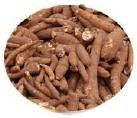 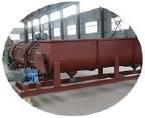 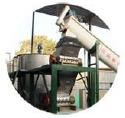 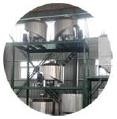 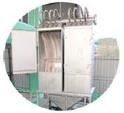 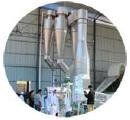 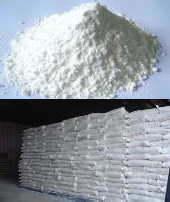 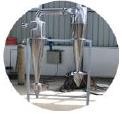 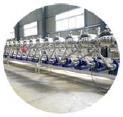 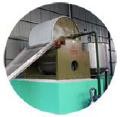 Land OverviewThe land for production of Fruit Product is contributed to XYZ Ltd. for [xxx]+ years and the same is registered in [ ] Land Registry. The land would remain available at [A company’s] disposal ensuring visibility and security of annual Fruit Product production.Plant Overview Anonymous Co. is poised to establish a cutting-edge Fruit Product residue manufacturing factory in [Region], situated in the [some] region. This state-of-the-art facility will encompass a vast area of approximately [xxx],[xxx] square meters ([xxx] acres) and accommodate two production lines, each capable of processing [xxx] tons of dry Fruit Product residue per day. With a combined capacity of [xxx] tons, the factory is designed to meet the growing demand for Fruit Product residue in [A country]. The primary objective of the first production line is to process Fruit Product tubers cultivated directly by our company. In parallel, the second production line will handle Fruit Product tubers sourced from local farmers, fostering a synergistic collaboration between our own production efforts and the contributions of the community. By implementing this integrated approach, we ensure a reliable and sustainable supply of Fruit Product roots from the very outset. It is worth noting that while the business plan includes the investment in the second residue production line, no operational results from this line are factored in, as the company aims to establish feasibility independent of income related to these farmers.The decision to venture into Fruit Product production is driven by the significant demand for commercial and industrial residue in [A country], coupled with the inadequacy of current supply. Recognizing the need for quality and quantity control over the raw materials, we have taken on the responsibility of cultivating our own Fruit Product roots. This strategic choice empowers us to directly influence the production of high-quality Fruit Product residue. To accommodate the manufacturing operations, the factory building will be constructed on a concrete base, complemented by a sturdy metal frame. The design encompasses flexible walls, facilitating future adaptability and, if necessary, the removal of the building and residue production lines. In addition to the production lines, the facility will house essential components such as a warehouse, laboratory rooms, office buildings, and other requisite amenities.Product OfferingAnonymous Co. is dedicated to delivering premium Fruit Product residue products to meet the diverse needs of customers in various industries. The primary product offering of Anonymous Co. is high-quality Fruit Product residue, derived from carefully selected Fruit Product tubers. It serves as a versatile ingredient in sectors such as food processing, paper manufacturing, textile production, pharmaceuticals, and more. At [A company’s], the team understands that each industry has unique demands and specifications. Therefore, they offer customized solutions and tailor their Fruit Product residue products to meet specific customer requirements. Whether it's achieving desired viscosity in food products, enhancing paper strength, or optimizing the performance of textile sizing, the company works closely with clients to deliver residue solutions that address their specific needs.Impact and SustainabilityDriving social change while assuring mutual benefitsXYZ Ltd. will be a commercial enterprise and aims to create a profitable business, while making an impact on the local economy. The company expects to have impact on the following aspects:Improving living standards:Job creation: The residue factory will create many jobs for both skilled and unskilled people. These jobs can be divided into temporary, part-time, and full-time jobs and employees will be necessary for management functions, direct and indirect functions both inside the factory and outside to produce the Fruit Product roots. XYZ Ltd. aims to provide jobs for women to promote equal opportunity. Women will be given suitable roles according to their skills in the farm and the factory.Educating farmers/workers: Next to its own production, Anonymous Co. will educate and organize the local farmers in order to enable them to produce high quantities of Fruit Product roots which meet the requirements of the residue factory. Anonymous Co. will have to pay fair prices to the farmers. These fair prices in combination with higher production must result in a substantially higher income and consequently in an improvement of the standard of living of local farmers.Championing Gender Diversity: [A company’s] dedication to gender equality goes beyond rhetoric by ensuring that [A country]ian women find representation across the organization, fostering an environment of diverse perspectives and experiences.Improving the impact of Fruit Product production on the environment: Efficient Waste Management: Waste and by-products generated during the Fruit Product processing will be managed effectively to reduce environmental impact. Instead of discarding these materials, Anonymous Co. will explore innovative ways to utilize them. The waste and by-products will be transformed into valuable resources, such as animal feed, biogas, or fertilizer. This approach not only minimizes waste disposal but also reduces the reliance on chemical fertilizers, promoting a more environmentally friendly production process.Utilizing Solar Power: To reduce reliance on conventional energy sources, Anonymous Co. will incorporate solar power into its operations. By installing solar panels, the company will harness the abundant sunlight in the region, generating clean and renewable energy. The surplus electricity produced will be stored for future use, ensuring a reliable and sustainable power supply for the production processes. Additionally, solar power will be utilized for preheating the boilers, further optimizing energy efficiency.Biodiesel Production: Anonymous Co. recognizes the potential of Fruit Product roots beyond residue production. The company will leverage these roots to produce biodiesel, not only to meet its own energy needs but also to supply third-party customers. By converting Fruit Product roots into biodiesel, Anonymous Co. promotes the use of a renewable and cleaner fuel source. This initiative reduces dependence on fossil fuels, contributes to a greener energy landscape, and aligns with global efforts to combat climate change.Improving local infrastructure: Anonymous Co. will develop projects which will benefit not only the local population but also the factory: Access to Clean Water: Implementing water purification systems and constructing wells to ensure a sustainable water supply for both the community and the factory's needs.Educational Facilities: Investing in schools to provide quality education and empower the local population for skill developmentRoad Infrastructure and Transportation: Undertaking Road improvement projects to enhance transportation efficiency and streamline the supply chain for Fruit Product roots.Healthcare Facilities: Supporting the establishment or improvement of healthcare facilities to cater to the healthcare needs of the community, promoting well-being and resilience.Anonymous Co.'s vision extends beyond profitability as it actively strives to drive economic growth, improve farmers' income, and contribute to a sustainable society. Through a holistic approach, Anonymous Co. aims to foster positive change at the ground level while aligning with global sustainability targets.[xxx]. Driving Economic Growth: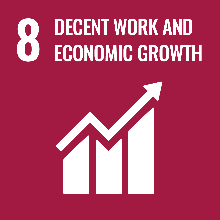 Establishing Reliable Market Access: XYZ Ltd. will provide local farmers with a consistent and reliable market for their Fruit Product produce.Boosting Employment Opportunities: generating employment opportunities both directly within the company and indirectly through increased demand for Fruit Product farmingEncouraging Entrepreneurship: XYZ Ltd. will actively support local entrepreneurship by engaging with small-scale farmers and empowering them to improve their productivity and profitability.[xxx]. Improved Farmers' Income and Livelihoods: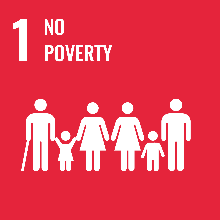 Enhancing Yields and Productivity: Through the use of modern agricultural practices and access to mechanization, Anonymous Co. helps farmers increase their yields and enhance their income potential.Ensuring Fair Pricing: The company is committed to providing fair pricing structures for Fruit Product roots, ensuring that farmers receive just remuneration for their efforts.Promoting Financial Inclusion: Anonymous Co. can work in collaboration with financial institutions and development organizations to provide access to credit and financial services for farmers,[xxx]. Contribution to [A country]'s Export Potential: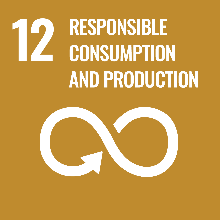 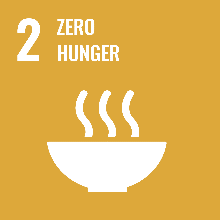 Boosting Fruit Product Production: By focusing on industrial-scale Fruit Product production, Anonymous Co. aims to position [A country] as a leading exporter of Fruit Product, contributing to the country's economic growth and foreign exchange earnings.Market Diversification: The company explores new markets and export opportunities for Fruit Product residue, flour, and other value-added products, expanding [A country]'s market reach and opening doors for international trade partnerships.[xxx]. Sustainability and Environmental Stewardship: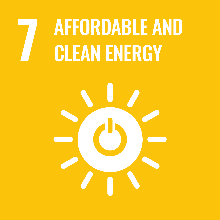 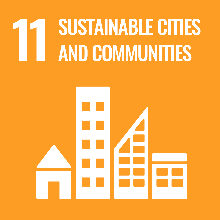 Efficient Waste Management: Anonymous Co. implements sustainable waste management practices, reducing waste and minimizing environmental impact.Renewable Energy Integration: At a later stage the company expects to harness solar power to meet its energy needs [xxx]. Collaboration and Recognition: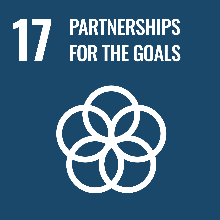 Advocacy and Thought Leadership: Anonymous Co. aims to be an advocate for sustainable agriculture, sharing its experiences, best practices, and lessons learned to inspire and guide others in the industry toward more sustainable practices.[xxx]. Gender equality: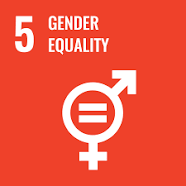 Through active promotion of women's participation and leadership across all operational facets, Anonymous Co. contributes significantly to creating an inclusive and sustainable future. This commitment not only empowers women but also fortifies community development, firmly establishing Anonymous Co. as a catalyst for equitable progress.Anonymous Co.'s commitment to impact and sustainability drives every aspect of its business, ensuring a positive and lasting contribution to the community, the environment, and the achievement of sustainable development goals.Market analysisMarket sizeThe market for Fruit Product products presents a substantial and dynamic industry with immense growth potential. Fruit Product, as a versatile crop, offers numerous processing opportunities, leading to the production of various products such as residue, flour, and other value-added derivatives. The global market for Fruit Product products has witnessed significant growth in recent years, driven by factors such as population growth, changing consumer preferences, and the need for sustainable and eco-friendly alternatives.When we look at Fruit Product production in the world and [A country] specifically, we see that Fruit Product has become very important as food product and as product for commercial/ industrial usages. The worldwide production of Fruit Product amounted to [xxx] million tons in [xxx] of which approximately [xxx]% was produced in Africa, [xxx]% in Asia and [xxx]% in South America. From the [Continent]an countries Nigeria produces the most ([xxx] million tons in [xxx]) followed by Congo ([xxx] million tons), [A country] ([xxx] million tons) and Angola ([xxx] million tons). The [xxx] top three producing countries in the world was as follows: Nigeria ([xxx] million tons), Congo ([xxx] million tons) and Thailand ([xxx] million tons). [A country] ([xxx] million tons) is [xxx]th largest Fruit Product producer with [xxx]% increase over [xxx] from [xxx] million tons.Fruit Product, holds tremendous potential with its wide range of applications across multiple industries. From food and beverage production to pharmaceuticals, textiles, and biofuels, the uses of Fruit Product are vast and promising. 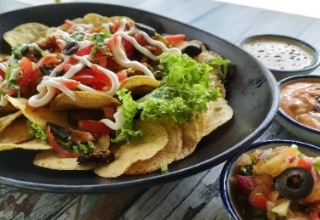 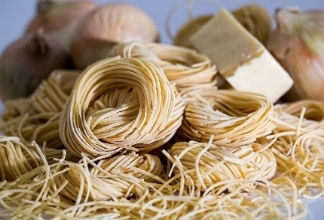 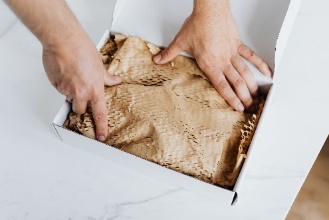 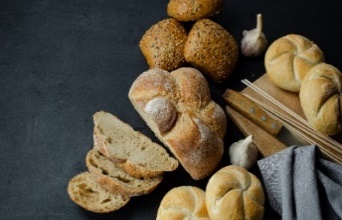 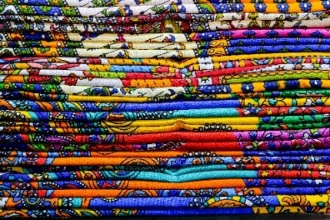 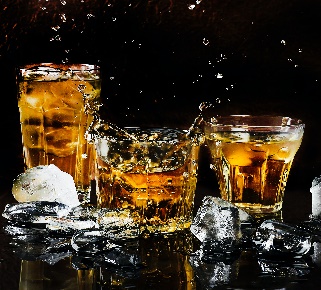 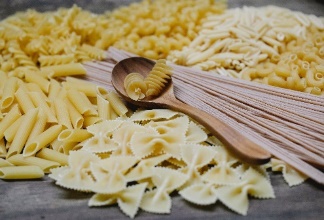 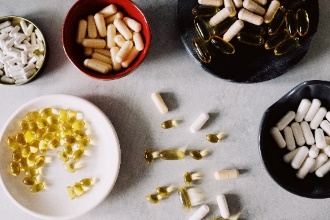 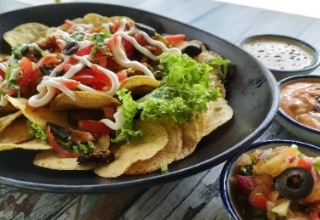 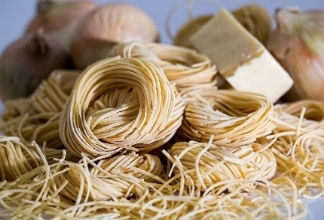 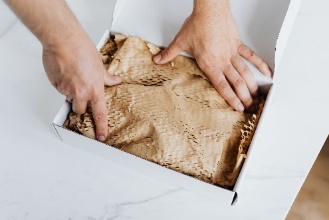 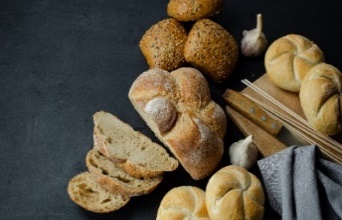 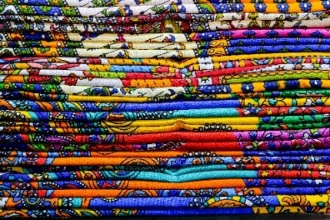 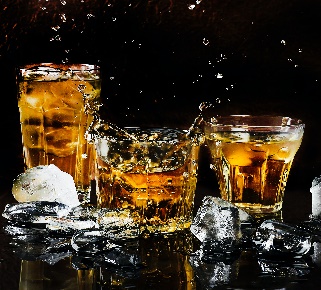 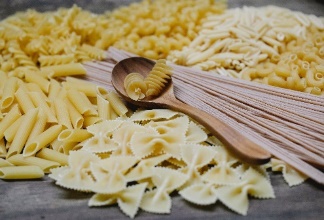 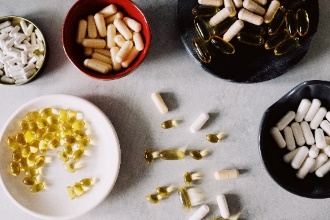 In the food industry: Fruit Product is a versatile ingredient with multiple applications. Its residue, extracted from the root, serves as a valuable thickening agent, stabilizer, and binder in a wide range of food productsIn the brewery industry: Fruit Product plays a significant role, not only as a source of fermentable sugars for beer production but also as a key ingredient in the production of spiritsIn the pharma industry: Fruit Product, with its exceptional binding and filling properties, plays a crucial role in the pharmaceutical industry. The residue extracted from Fruit Product roots serves as a valuable ingredient in the manufacturing of tablets and capsules. Its ability to bind different components together ensures the structural integrity of these pharmaceutical products. Fruit Product Residue - Market size and GrowthThe global Fruit Product residue market size was valued at USD [xxx].[xxx] billion in [xxx]. The global demand for Fruit Product residue has been steadily rising, driven by its diverse applications and favorable consumer preferences for natural and clean label ingredients.Fruit Product Flour - Market size and GrowthFruit Product flour is a versatile and valuable ingredient with a wide range of applications. The Fruit Product flour market has witnessed substantial growth in recent years, with a global market value of $[xxx] billion in [xxx]. It is projected to grow at a CAGR of [xxx].[xxx]% from [xxx] to [xxx], reaching a market value of $[xxx] billion by the end of the forecast period. The market's growth is attributed to factors such as the increasing demand for gluten-free and natural food products, as well as the expanding consumer base in emerging economies.Fruit Product by productsFruit Product byproducts, derived from the peel, pulp, dewatered fibers, and process waters, have various valuable applications, including:Animal Feed: The peel and pulp residues from Fruit Product processing can be converted into nutritious animal feed.Biogas: Fruit Product byproducts can be utilized for biogas production through anaerobic digestion.Fertilizers: Process waters generated during Fruit Product processing contain valuable nutrients and organic matter.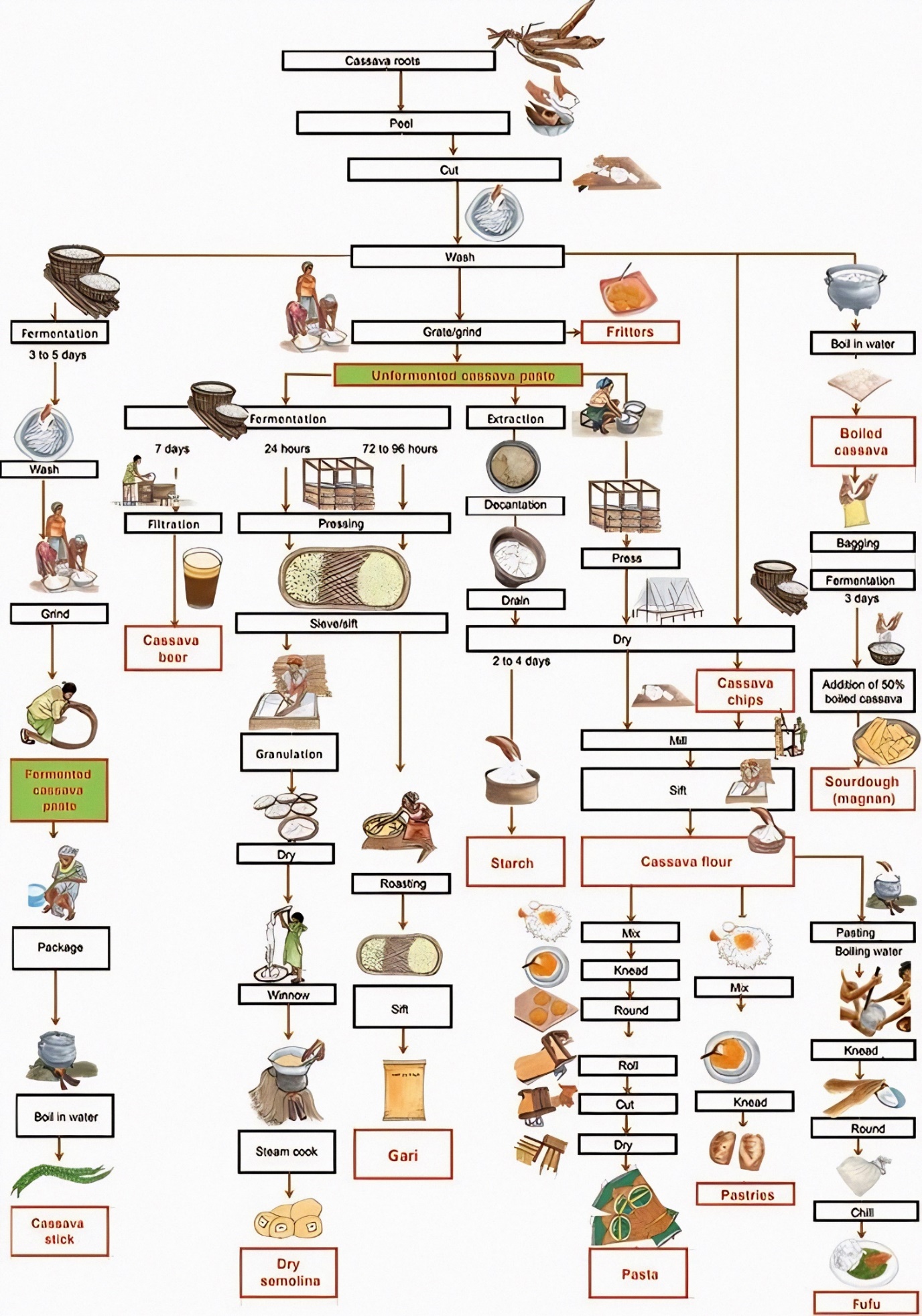 Fruit Product – Opportunities and ChallengesDemand-side OpportunitiesFruit Product, a versatile and valuable crop, is witnessing a growing demand and expanding market across various industries. Its applications in food, beverages, pharmaceuticals, textiles, and more are creating new opportunities for Fruit Product producers. Market Opening for Fruit Product Root Production Across [Continent]an Countries:As more research and development initiatives focus on Fruit Product's versatility and value, there is a growing demand for Fruit Product’s commercial significanceThe demand for Fruit Product residue, flour, and other derivatives is on the rise, driven by the food, beverage, and pharmaceutical industries.Growing Demand and Diverse Applications for Fruit Product:Fruit Product residue is widely used in sauces, soups, baked goods, and snacks, providing texture and stability, but it is also used to produce alcoholFruit Product residue finds applications in the production of tablets and capsules, and biodegradable plastics as an eco-friendly alternative to traditional plastics.Challenges with Existing Alternatives and the Role of Fruit Product:Many industries rely on synthetic or less sustainable alternatives that come with their own limitations, including higher costs, limited availability, and environmental concerns.Fruit Product-based ingredients, such as residue and flour, offer comparable or even enhanced performance characteristics at a more affordable price point, making them an attractive alternative.Sustainability Benefits of Fruit Product Production:Fruit Product is a hardy crop that can be cultivated in regions with less fertile soils and erratic rainfall patterns, making it a sustainable choice for farmers.Fruit Product-derived biodegradable plastics have lower environmental impact compared to traditional plastics, reducing pollution and waste.These example show that the demand side trends in Fruit Product production demonstrate a lucrative opportunity for farmers, entrepreneurs, and investors alike. With the market opening up across [Continent]an countries and the increasing demand for Fruit Product-based products in various industries, the potential for success is significant. The versatility of Fruit Product creates a favorable landscape for Fruit Product producers. There is immense potential to meet market needs, drive economic growth, improve livelihoods, and contribute to a more sustainable future if untapped potential of Fruit Product can be leveraged and demand-side trends can be capitalized.Supply-side ChallengesThe market for Fruit Product root production across [Continent]an countries is witnessing a remarkable upsurge, creating a promising landscape for the industry. However, there are several challenges that hinder its production Limited Lucrativeness for Farmers:Perceived lack of profitability for farmers. Without requisite training, commercial-grade Fruit Product often yields lower returns, discouraging farmers from investing in it and this financial disincentive leads to a reduced focus on commercial-grade Fruit Product production.Lack of Proximity to Production Lines:Many farmers face the challenge of not having access to nearby production lines or processing facilities and barrier complicates the transportation of Fruit Product The absence of nearby production lines creates inefficiencies in the supply chain, hindering the overall growth and productivity of Fruit Product production.Farming-related Issues:Limited mechanization in Fruit Product farming practices increases the labor-intensive nature of cultivation and hampers productivity. Additionally, small farm holdings and fragmented land ownership make it difficult for farmers to scale up production and achieve economies of scale. Lack of Supportive Infrastructure:Insufficient infrastructure, particularly in rural areas, poses significant obstacles to Fruit Product production. Inadequate storage facilities, poor road networks, and limited access to irrigation systems can lead to post-harvest losses and transportation difficulties. Anonymous Co. acknowledges and addresses the challenges prevalent in the Fruit Product industry. They actively work with farmers to enhance profitability by providing training, resources, and promoting efficient farming practices. By strategically locating their processing facilities near Fruit Product-growing regions, they overcome the obstacle of limited proximity to production lines, ensuring timely delivery of Fruit Product roots. The company invests in mechanization and modern farming techniques to increase productivity and scale up operations, helping farmers overcome labor-intensive practices. Additionally, they prioritize infrastructure development, including storage facilities, road networks, and irrigation systems, to minimize post-harvest losses and facilitate efficient transportation. Through these initiatives, Anonymous Co. aims to bolster Fruit Product production, optimize the supply chain, and contribute to the industry's sustainable growth.Global market trendsGlobal Fruit Product Production:Fruit Product is cultivated in various countries across the globe, with major production regions including Africa, Asia, and Latin America. According to the Food and Agriculture Organization (FAO), global Fruit Product production reached [xxx] million tons in [xxx], making it one of the most important staple crops globally. The top [xxx] Fruit Product-producing countries include Nigeria, Congo, Thailand, [A country] and Brazil, accounting for [xxx] million tons i.e., [xxx]% of the global output. The top [xxx] countries contribute [xxx]% of the global output. Regional Production Trends:Africa is the largest Fruit Product-producing region, contributing approximately [xxx]% of the global Fruit Product production. Western [Continent]an region contributes [xxx]/[xxx]rd of the global output unlike no other region in the world. The favorable Agro-climatic conditions, including suitable rainfall patterns and temperature ranges, make it an ideal region for Fruit Product cultivation. Asia and Latin America also play significant roles in Fruit Product production, with their respective countries witnessing substantial cultivation and contributing to the global supply.Global Fruit Product Trade:Fruit Product trade has witnessed growth and diversification in recent years, with increased international market integration. Global Fruit Product exports reached $ [xxx],[xxx] million in [xxx], with the top exporting countries including Thailand, Cambodia, and Laos. These countries leverage their competitive advantages in terms of production capacity, infrastructure, and logistics to meet the demand for Fruit Product-based products in the global markets.During [xxx], Export of Fruit Product is largely driven by [xxx] countries contributing to [xxx]% of the export trade value.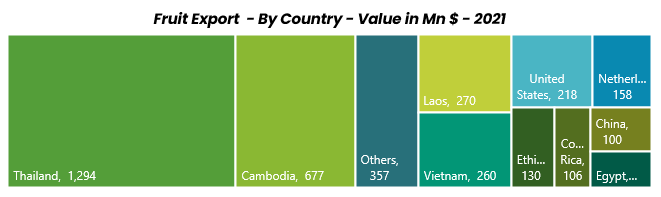 Understanding the global production and consumption trends of Fruit Product is crucial for Anonymous Co. to position itself strategically in the market. By capitalizing on the increasing demand for Fruit Product-based products, the company can contribute to the global Fruit Product value chain while addressing the specific needs of different regions and industries. Moreover, monitoring evolving trends and identifying growth opportunities in Fruit Product production and consumption will enable XYZ Ltd. to navigate the dynamic global market successfully. 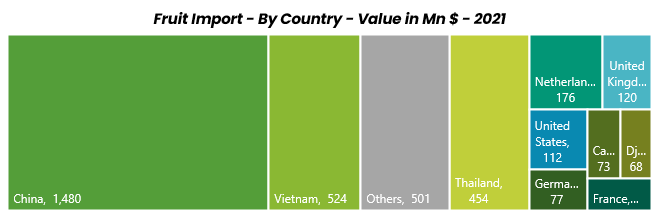 The global trade in Fruit Product products is growing yearly driven primarily by Chinese imports, which accounts for about [xxx]% of the total trade. China needs Fruit Product residue especially to make ethanol (beverages) and in the textile industry (Z is the largest exporter of textiles in the world). These Fruit Product products are mainly delivered by Thailand and Vietnam, which supply nearly [xxx]% of the global traded volume.The [Continent]an countries produce the most in the world, but they play no important role in the global trade of Fruit Product products, because countries like A, B, [A country], and C produce in particular for their own consumption and for their own small- scaled industries.There are three key factors which have influenced the success of the industrial Fruit Product sector of Thailand and Vietnam:A strong focus on R&D  resulting in significant increases in yield;Adoption of new technologies and/or improved production practices Favorable business environment for Fruit Product industries through policies.These three key factors in relation to XYZ Ltd. are as follows:Multiple Fruit Product varieties with significantly higher yields than the estimated [xxx] tons per hectare and residue contents surpassing [xxx]% are readily available. Moreover, the development of new varieties with improved resistance to Fruit Product diseases has led to increased productivity. Anonymous Co. remains actively engaged in research and development to identify the most suitable and superior Fruit Product varieties for cultivation. By staying abreast of advancements in the field, the company can ensure the selection of optimal Fruit Product varieties that contribute to enhanced yields.Recognizing the significance of mechanization, Anonymous Co. has made a strategic decision to procure all necessary land machines, including tractors, harvesting machines, weed machines, planting machines, cranes, bulldozers, and more. By investing in comprehensive mechanization, the company ensures the ability to cultivate and produce an ample supply of Fruit Product roots. This proactive approach to acquiring advanced machinery underscores Anonymous Co.'s commitment to optimizing production efficiency and achieving sufficient yields in their Fruit Product cultivation operations.The [A country]ian government has shown keen interest in developing the Fruit Product plant. The Food and Agriculture Policy has resulted in increased focus on research and development consequently leading to the release of more than [xxx] new Fruit Product varieties. The Initiative on Fruit Product is trying to improve the export possibilities for Fruit Product products. The 123 Company was a result of this policy, but the factory’s success was limited to meagre production. The Export Trade, Fund is trying to increase production, improve marketing and develop enterprises in the Fruit Product sector. The main goal of this policy is to reduce imports by increasing the production of Fruit Product in [A country]. Another government policy which might help the Fruit Product sector is the [xxx]D[xxx]F (one district, one factory) policy, which facilitates the initiatives to establish a factory in each of the [xxx] districts (infrastructure, tax reductions etc.).Consumer trends and preferencesFactors Driving Fruit Product Consumption:Several factors contribute to the increasing demand for Fruit Product worldwide. Firstly, the growing population, particularly in developing countries, necessitates a sustainable and affordable food source. Fruit Product's ability to thrive in diverse Agro-climatic conditions and its high carbohydrate content make it an attractive option for addressing food security challenges. Additionally, the versatility of Fruit Product in various industries, such as food, feed, textile, and biofuel, drives its consumption further.The increasing consumer preference for natural, gluten-free, and sustainable products has contributed to the growing demand for Fruit Product residue. As more consumers seek healthier and environmentally friendly alternatives, Fruit Product residue presents itself as an ideal choice. Its gluten-free nature, neutral flavor, and excellent functional properties make it highly suitable for a wide range of dietary and lifestyle requirements, catering to the evolving needs of modern consumers.Demand in [A country]The demand for industrial and commercial residue in [A country] has not been very high thus far, primarily due to the challenges associated with securing a consistent and reliable supply of high-quality Fruit Product residue. [A country]ian farmers, who are often scattered and disorganized with relatively low yields, have struggled to meet the stringent requirements of industries. However, XYZ Ltd., with its comprehensive production capabilities, is poised to transform this landscape.By cultivating and producing Fruit Product roots in-house, XYZ Ltd. is uniquely positioned to address the supply challenges that have hindered the industry thus far. This vertical integration allows the company to exert full control over the production process, ensuring the cultivation of high-quality Fruit Product crops. With this approach, XYZ Ltd. can offer industries a consistent supply of Fruit Product residue, meeting their stringent quality standards and providing a reliable source of this vital ingredient.Location Advantages - [A country][A country], with its favorable tailwinds for Fruit Product production, presents a lucrative geography for establishing Fruit Product processing plants. Several factors contribute to the country's advantageous position, including its climate, infrastructure, logistics, and port access, creating a conducive environment for successful Fruit Product production and processing.Favorable climate: [A country] benefits from a tropical climate that is well-suited for Fruit Product cultivation. The country experiences abundant rainfall and favorable temperature conditions throughout the year, providing the ideal environment for the growth and development of Fruit Product cropsFast growing logistic infrastructure: [A country] has made substantial investments in infrastructure development. The country boasts a well-connected road network that facilitates the efficient transportation of Fruit Product from farms to processing facilities. This enables timely delivery of the harvested Fruit Product, minimizing post-harvest losses and ensuring the freshness and quality of the raw materialImprovement in logistics performance: Logistics play a critical role in the success of any agricultural enterprise, and [A country] offers advantages in this area as well. The country has well-established logistics and distribution networks, making it easier to transport processed Fruit Product derivatives to local and international markets. [A country]’s strides in logistical performance are evident from the Logistics Performance Index (LPI) rankings which are improved from [xxx] in [xxx] to [xxx] in [xxx].Strategic location for exports: [A country]'s strategic geographic location provides it with convenient port access. The country is home to several seaports, including the Port of Tema and the Port of Takoradi, which serve as gateways for international trade. These ports facilitate the export of Fruit Product derivatives to global markets, opening up opportunities for market expansion and increased profitability.Considering these favorable tailwinds, [A country] emerges as a lucrative geography to establish Fruit Product processing plants. The combination of a suitable climate, robust infrastructure, efficient logistics, and convenient port access creates an enabling environment for successful Fruit Product production and the growth of the Fruit Product processing industry. Competition[A country] does not have many professional Fruit Product residue factories. Most farmers produce      Fruit Product for local purposes in order to prepare traditional foods. Only a very low percentage of the Fruit Product produced in [A country] is used for commercial/industrial purposes. Most farmers are farming on [xxx].[xxx] to [xxx].[xxx] hectares land using basic agronomic practices and Fruit Product varieties with a low yield, from [xxx] to [xxx] tons per hectare. Farmers who produce for (semi) commercial purposes supply approximately [xxx]% on average directly to local processors which make traditional food products and keep the other [xxx]% for home consumption.Large scale or industrial processing is limited, with small volumes of residue and wet cake being processed for the beer industry. The most well-known residue manufacturing companies in [A country] are [ ] Residue Company and [ ]. Furthermore, there are some industrial processing facilities under construction, though not yet operational.The latent demand for Fruit Product from industrial companies is [xxx].[xxx] million tons, while the current supply is not more than [xxx] percent. Because of this low supply, companies are importing a lot (i.e., [xxx] million liters of food-grade ethanol are being imported each year) and processing much less than demanded. The high demand for Fruit Product in [A country] in combination with the low rate of supply of commercial/industrial residue creates a perfect situation for new Fruit Product processing companies. By producing the Fruit Product roots by ourselves, we can influence both the quality and the quantity of the Fruit Product roots and therefore the Fruit Product residue.List of competitors[ ] Residue Company, initially established in [xxx] as a state-owned factory, embarked on its journey with a production capacity of [xxx],[xxx] tons of residue per year. However, the factory encountered significant challenges in its early years. In [xxx], it suffered a breakdown primarily due to the inadequate supply of spare parts, which hampered its operations. Moreover, the factory faced another setback as the local farmers were unable to provide a sufficient supply of Fruit Product roots, further exacerbating the situation.In [xxx], recognizing the potential of the factory, a private company acquired a majority stake of [xxx]% in an effort to revitalize its operations. Despite these efforts, the factory continued to face ongoing breakdowns, indicating persistent operational and management challenges. The factory went for a total refurbishment in [xxx] and completed in [xxx]. The company was rattled with legal disputes due to share transfer and payments outstanding. The private company's issues with the factory appears to have waned, but the future of the facility remains uncertain.[ ], (Agricultural Development & Trading Company), a [ ] company, has pioneered the concept of a mobile Fruit Product processing factory. This innovative mobile unit is designed to process locally sourced Fruit Product roots into residue cakes every three months within specific areas. [ ]'s operations extend beyond a single region, as the company is actively engaged in multiple [Continent]an countries, primarily catering to the needs of [Continent]an breweries. However, the success of [ ]'s operations heavily relies on the supply of Fruit Product roots from local farmers, who often face challenges due to their disorganized nature and the occasional inability to meet the required supply demands. [ ] couldn’t make it big in [A country] due to lack of incentives for the farmers to produce commercial grade Fruit Product. [ ] couldn’t find interested farmers as the average farm holding is small in [A country] and lack of access to industrial awareness and mechanization. These difficulties and subsequent setbacks highlight the complex nature of establishing and sustaining a residue production facility. The insufficiency of spare parts and the inability to secure an adequate supply of Fruit Product roots from local farmers pose substantial obstacles to the seamless operation of such a factory. The challenges faced by [ ] and [ ] underscore the need for comprehensive solutions and robust partnerships to ensure a reliable and sustainable supply chain, ultimately enabling the successful functioning of residue production facilities. Currently, as per official data from [A country] Export Authority, there are [xxx] companies that are actively exporting Fruit Product products. Foods Company Limited: Primarily in processed products of Yam, Fruit Product, Plantain flours. FMCG product [ ] is their best-selling product with [xxx]% white yam and [xxx]% Fruit Product residue.Trust [A country] Limited: [ ] is one of the players in the food production and processing industry of [A country]. Primarily engaged in production and export of varied food crops like vegetables, grains, roots, and tubers.Portfolio Limited: Primarily into agribusiness producing mangoes, coconut, butternut squash, yam, potatoes, Fruit Product. It can be inferred that the market for Fruit Product products presents a significant opportunity for growth and expansion in [A country]. Looking at the competitive landscape with a government owned company facing management change issues and [ ] unable to taste success, the Fruit Product market, especially for industrial/commercial grade, is open for new players who can bring operational expertise. The current companies in Fruit Product exports are primarily in the consumer sector providing even lucrative opportunity for industrial/commercial Fruit Product products. With a focus on providing consistent and reliable high-quality Fruit Product residue, Anonymous Co. is poised for success in meeting the demands of various industries. By producing Fruit Product roots in-house and addressing the challenges faced by local farmers, Anonymous Co. can ensure a steady supply chain and contribute to the development of the Fruit Product industry in [A country]. With their commitment to innovation, product development, and adherence to consumer trends, Anonymous Co. is well-positioned to thrive in the market, capitalize on emerging opportunities, and establish itself as a key player in the Fruit Product processing sector. If the plan of Anonymous Co. can be executed well with their proven capability, Anonymous Co. can become a successful leader in its business with strong profit and impact.Marketing and Sales StrategyPriceDue to the limited supply by professional processors in [A country] to industrial and commercial end users, the availability of transparent information regarding applicable sales prices for our residue factory is limited. However, we can draw insights from the operating model of Thailand, which operates in a similar manner to Anonymous Co. This includes high volumes, reliable supply, and sales to industrial and commercial end users both within [A country] and internationally. Therefore, we consider the export prices for Fruit Product residue in Thailand to be relevant as a benchmark for our operations.Source: Tapioca AssociationIn the business plan, the projected pricing for Fruit Product residue is calculated conservatively at € [xxx] per ton.Personnel[A company’s] personnel strategy is based on the analysis of the specific needs and objectives of the project, as shown in the below overview. The key item of the project is to setup a production plant and to uplift local farmers. This will be achieved by turning the plant into a sustainable Fruit Product production facility and the XYZ Ltd. team requires machinery and expertise to turn their vision into reality. [ ] women will be appointed across the organization as per their skill providing them with equal pay and respectable working conditions. [A company’s] commitment to inclusivity ensures a balanced workforce and enriches decision-making at all levels. They have well-established relationships within the Netherlands and they reached out to several people in their network who they believed to be enthusiastic about supporting the project. The XYZ Ltd. team and their contacts understand that transferring knowledge to the local community is an integral part of the personnel strategy. The XYZ Ltd. team is conscious of the fact that local farmers have extensive agricultural knowledge, but they lack experience in operating modern machinery efficiently.To address this, the XYZ Ltd. team and the specialists within their network, who are willing to participate in this project, will design a training program that will teach the local farmers how to handle and maintain the Fruit Product processing equipment. Alongside the specialists, the intention is to recruit both international and local agricultural experts who possess a deep understanding of the internationally accepted best practices and the region's climate and soil conditions. These experts will work closely with the farmers, teaching them best practices in Fruit Product cultivation, sustainable farming methods, and pest management.In addition, there will be operations managers taking responsibility for overseeing the day-to-day activities of the facility. With their experience in managing agro-industrial operations, they will streamline the processes, improve efficiency, and foster a positive work environment. To complete the personnel setup, there will be logistics and supply chain managers, overseeing smooth transportation and timely delivery of products to various markets. The end-goal is to have a situation where local farmers and workers embrace the training and grow more confident in operating the machinery and managing the facility. Over time, the collaboration between the Dutch experts and the local community needs to become a true partnership, allowing the local farmers and workers to take on full responsibility over the plantPromotionIn order to effectively promote its products and services in the market, Anonymous Co. employs a comprehensive range of promotional strategies. These strategies are carefully designed to target potential clients, establish strong industry connections, and enhance brand visibility. By utilizing a combination of proven tactics, such as strategic partnerships, targeted advertising, account-based marketing, and digital marketing, Anonymous Co. ensures maximum reach and impact in the competitive marketplace. Additionally, the company actively engages with industry associations, participates in trade shows and exhibitions, implements direct marketing initiatives, and leverages the power of referral programs. Through these diverse and highly effective promotional avenues, Anonymous Co. aims to create awareness, foster valuable relationships, and drive significant growth within the sector.Strategic Partnerships: Collaborating with complementary businesses or industry leaders can create mutually beneficial opportunities for promotion. Anonymous Co. can establish strategic partnerships with companies that offer complementary products or services. This can involve joint marketing initiatives, co-branding efforts, or cross-promotions that leverage each partner's customer base and enhance brand visibility. By aligning with reputable and established organizations, Anonymous Co. can gain credibility and access to a wider network of potential clients. For example, Anonymous Co. can forge a strategic partnership with a leading food processing company that specializes in complementary products. By collaborating on joint marketing initiatives, the two companies can leverage their respective customer bases and enhance brand visibility.Targeted Advertising: Implementing targeted advertising campaigns through platforms like LinkedIn, industry-specific publications, trade websites, and digital ad networks can ensure that Anonymous Co.'s promotional efforts reach the intended audience. By utilizing precise targeting based on industry, job titles, or geographic location, Anonymous Co. can maximize the impact of its advertising spending. This includes creating compelling ad copy, eye-catching visuals, and relevant messaging that resonates with the target audience. Anonymous Co. will implement precise targeted advertising campaigns through platforms like LinkedIn, industry publications, and digital networks to reach its intended audience effectively and maximize ad spending impact.Account-Based Marketing (ABM): Utilizing an account-based marketing approach allows Anonymous Co. to focus its efforts on specific high-value accounts. This strategy involves personalized communication, tailored content, targeted digital campaigns, and engaging with key decision-makers to address their specific needs and pain points. By understanding the unique requirements of each enterprise client, Anonymous Co. can deliver customized solutions and build strong relationships. Anonymous Co. will engage in personalized communication and tailored content, focusing on high-value accounts to deliver customized solutions and build strong relationships.Digital Marketing: Leveraging digital marketing techniques, such as search engine optimization (SEO), content marketing, social media advertising, and email marketing, can effectively reach and engage enterprise clients. Anonymous Co. will create valuable content, such as whitepapers, case studies, and industry reports, to position itself as a thought leader and provide solutions to the challenges faced by potential clients. This includes optimizing its web presence, utilizing targeted digital campaigns to generate leads, and implementing marketing automation to nurture prospects throughout the sales funnel. Trade Shows and Exhibitions: Showcasing products and services at trade shows and exhibitions provides Anonymous Co. with a platform to engage with industry professionals, generate leads, and demonstrate the value and capabilities of its offerings. By designing an attractive booth, creating informative displays and demonstrations, and providing engaging presentations, Anonymous Co. can capture the attention of potential clients and leave a lasting impression. Active follow-up after the event is crucial to convert leads into customers. Anonymous Co. will participate in industry events like [Continent]an export summit etc., to showcase its offerings, generate leads, and engage with potential clients.As with any promotional strategy, it's important for Anonymous Co. to continually evaluate and adapt its approach based on the specific target market, industry dynamics, and business goals. This allows the company to optimize its promotional efforts and achieve the best possible results.PositioningAnonymous Co. is uniquely positioned in the Fruit Product production and processing industry, offering a distinct competitive advantage over existing players. The company's positioning is based on three key factors that set it apart from its competitors and pave the way for its success in the market.Firstly, Anonymous Co. enjoys an edge by operating in a market with no real competition. While there may be other Fruit Product-related businesses in [A country], Anonymous Co.'s comprehensive approach and focus on industrial-scale production give it a significant advantage. By capitalizing on the untapped potential of Fruit Product derivatives and targeting the growing demand for Fruit Product-based products, Anonymous Co. stands out as a pioneer in the industry.Secondly, Anonymous Co. benefits from the abundance of available land in [A country] and has successfully aligned incentives with landowners. With a substantial land area at its disposal, the company has the advantage of scalability and can expand its Fruit Product cultivation operations to meet the growing market demand. Moreover, Anonymous Co.'s unique approach involves collaboration with farmers who are also local landowners, who have a vested interest in the success of the company, ensures a mutually beneficial relationship that promotes long-term sustainability. Lastly, Anonymous Co. brings a wealth of professionalism to the production process. Leveraging its expertise and experience, the company implements modern production facilities, state-of-the-art machinery, and up-to-date knowledge and skills. By adopting best practices and quality standards from the Netherlands, Anonymous Co. establishes itself as a reliable and trusted player in the market. This commitment to professionalism and excellence sets the company apart, instilling confidence in customers and positioning Anonymous Co. as a leader in the Fruit Product industry.Through its unique positioning, Anonymous Co. is poised to capitalize on the vast opportunities in the Fruit Product market, offering unmatched quality, scalability, and expertise. As the company continues to innovate and expand, it aims to solidify its position as a frontrunner, driving growth and contributing to the overall development of the Fruit Product industry in [A country].SWOTThe SWOT analysis presented below is the culmination of the comprehensive assessment conducted on Anonymous Co.'s Fruit Product production and processing venture. This analysis considers the various factors discussed in the preceding sections, including the company's strengths, weaknesses, opportunities, and threats. By examining these internal and external factors, Anonymous Co. gains valuable insights into its position in the market and the potential avenues for growth and success. Financial overviewAnonymous Co. requires a total financing of € [xxx].[xxx] million to support its ambitious growth plans and establish a robust Fruit Product production and processing infrastructure. The funds will be allocated across various critical areas, including land readiness expenditure, factory building, factory equipment, land machinery, furniture, office equipment, and startup costs. This comprehensive financial overview highlights the strategic allocation of funds to ensure the successful implementation and operation of Anonymous Co.'s visionary project. The allocated funds will be utilized as follows:Land readiness expenditure: €[xxx],[xxx],[xxx] - Costs associated with preparing the land for Fruit Product cultivation (removing existing trees and plants to make it ready for cultivation). The costs offered by local companies amount to € [xxx] per hectare. The total costs amount to € [xxx],[xxx] per month ([xxx] hectares X € [xxx]). The total costs of € [xxx],[xxx],[xxx] will be made for € [xxx],[xxx] in [xxx] and € [xxx],[xxx],[xxx] in [xxx].Factory building: €[xxx],[xxx] - Construction of factory building and lagoons with piping and adequate space for processing operations.Factory Equipment: €[xxx],[xxx],[xxx] - Acquisition of state-of-the-art machinery and equipment incl. piping to the production lineation, necessary for efficient Fruit Product processing, ensuring high-quality output.Land Machinery: €[xxx],[xxx],[xxx] - Procurement of land machinery, such as tractors and harvesting equipment, to support Fruit Product cultivation and enhance productivity.Furniture, office equipment: €[xxx],[xxx] - Provision of necessary furniture and computers to facilitate administrative and operational functions.Investment in XYZ Ltd. : €[xxx],[xxx] - Initial investment in establishing the [ ] entity, XYZ Ltd., to facilitate operations and management.Startup costs (opex for [xxx] months): €[xxx],[xxx],[xxx] - Covering operational expenses, including salaries, utilities, maintenance, and other overhead costsFinancial overview table  - Use of fundsThese strategic allocations of funds will ensure a strong foundation for Anonymous Co.'s operations and enable the successful establishment and growth of the Fruit Product production and processing venture.Operational BudgetFinancial overview table  - Input dashboardAnonymous Co. has set up a financial model for the liquidity budget. This model is based on a number of parameters as can be seen in the input dashboard below. Anonymous Co. has made a conservative estimate of the increase in the sales as it will take time for the cultivation and processing to kick start. Furthermore, Anonymous Co. has taken conservative price for Fruit Product at € [xxx] per ton. But given the focus on controlling costs with economies of scale from its own cultivation, Anonymous Co. is expected to generate a surplus.The above input parameters lead to the operating budget shown below. XYZ Ltd. assumes that the financing will be in place before the beginning of August [xxx] with cultivation starting from December [xxx] and that the cultivation will take [xxx] months as mentioned in table [xxx] in the production overview. It is the reason it has been assumed that revenue starts from March [xxx]. It is assumed that the financing of € [xxx].[xxx] million will have a tenor of [xxx] years with a moratorium of [xxx] months initially and comes with an associated interest rate of [xxx].[xxx]%. It has to be noted that the budget is built on an assumption that the operations start in March [xxx] with a consumption of [xxx],[xxx] tons each year and a residue extraction % of [xxx]%. It is assumed that the factory runs at [xxx]% capacity and revenue will be € [xxx] per ton, which is a conservative estimate much below the current market price. Further, the revenue escalation per year is assumed to be [xxx]% over the forecast period.Under direct costs, raw material cost is considered at € [xxx],[xxx] after the first year (€[xxx],[xxx] in the first year as the material will be externally procured). Direct costs include land hire, fuel, maintenance, supplies and utilities towards processing of residue etc., Direct labour is a function of headcount and payroll cost estimated as per required manpower.The factory repairs and maintenance include repairs, insurance, and maintenance cost of the factory at € [xxx],[xxx] per month. Other operating costs of € [xxx],[xxx] include management, office expenditure, marketing, and other operating expenses. If the factory’s projections for the first two years come true, the business will have approximately € [xxx].[xxx] million in cash. That continues to grow indicating that the business can easily repay the financing and continue generating cash flow.Financial overview table  - Liquidity BudgetAnnual budgetFinancial overview table  - Annual BudgetThe annual budget below for the years [xxx], [xxx], and [xxx] demonstrates a positive trajectory for [A company’s], showcasing slow ramp up in operations and generation of profits. Costs are carefully projected, with a focus on estimating appropriate expenses related to cultivation and processing of the Fruit Product products. The initial cultivation takes [xxx] months during which only the cultivation expenses are considered. From March [xxx], the factory will begin processing and accordingly processing expenses, revenue from the revenue from sale of products is expected. The budget also reflects a strategic equity injection initially at € [xxx],[xxx].Despite the anticipated expenses, XYZ Ltd. maintains a positive net cash flow, with cash balances projected to increase over time. The ability to accumulate cash provides a solid margin for potential investments into expanding new global markets, improving farmers’ lives etc.Furthermore, the budget demonstrates responsible debt management, with a reduction in debt over time. This showcases a commitment to financial discipline and a long-term perspective on financial sustainability.Breakeven analysisBreakeven sales are computed by dividing the fixed costs by the contribution margin, which represents the revenue generated after deducting variable costs. This analysis provides valuable insights into the minimum sales volume required to cover expenses, guides pricing decisions, and helps monitor cost management. By achieving the breakeven point, Anonymous Co. can establish a solid financial foundation, ensuring sustained profitability and growth in the competitive market. Since the operations are expected to start in March [xxx] and revenue is expected to generate from thereon, breakeven analysis is presented for [xxx] months from such operational date.Financial overview table  - Breakeven analysisAs can be seen from the table, Anonymous Co. is successful in maintaining their lower fixed cost base to target operational breakeven from its first month of operation. This financial management can translate into generating more cash, faster growth etc.Overall, the budget and breakeven analysis highlights [A company’s]'s strong financial management, dedication to growth, and prudent financial decision-making. It positions itself as a solid investment opportunity for potential financiers, with a clear plan for growth and a strong focus on maintaining financial stability.As can be seen from the conservative revenue estimates and realistic cost estimates, it can be understood that XYZ Ltd. is able to honor the loan and continue to generate consistent cash flows.Balance sheets, Profit & Loss, and Cash Flow StatementIn Appendix [xxx] you will find the balance sheets and the profit and loss accounts of Anonymous Co. for the years [xxx] up to and including [xxx]. The equity amounts to [xxx].[xxx]% of the investment.In the business plan has been calculated with a loan amounting to [xxx].[xxx]% of the investment with a loan period of [xxx] years, a grace period of [xxx] year and an interest of [xxx],[xxx]%.In the projections the following important matters are not included:A part of the profit will be used to support the local farmers. The respective amounts will depend on the level of success we will have with this support.We do not calculate with any result from Fruit Product residue production line [xxx], only the investment costs.Most investments have a lifetime of [xxx] years. The XYZ Ltd. team, however, foresees that after [xxx] years major replacement investments might be necessary.  The team will put a  lot of emphasis on adequate maintenance of all equipment as well as availability of crucial replacement parts and security to prevent any theft or unforeseen losses in the projections, the maintenance costs of the land, machines and the factory are taken into account.No payment of dividends has been included. Payment of dividends will be judged and decided year by year.Cash flow of Anonymous Co.In Appendix [xxx] you will find the cash flow projections of Anonymous Co. for the years [xxx] up to and including [xxx].The requested loan (amounting to € [xxx],[xxx],[xxx]) together with the equity will be used to invest in the factory. After this payment, remains a bank balance of € [xxx].[xxx] million. This will be used to pay the [xxx], [xxx] losses, the costs of cultivation and the interest on the loan.Profit and loss of Anonymous Co.In Appendix [xxx] you will find the profit and loss accounts of the subsidiary XYZ Ltd. for the years [xxx] up to and including [xxx]. The prognosis is based upon the following assumptions:Sales price of the Fruit Product residue: [xxx] € per ton. Consumption of Fruit Product roots: [xxx],[xxx] tons per year.Residue extraction efficiency of [xxx]%, resulting in [xxx],[xxx] tons per year.Interest rate loan: [xxx].[xxx]% per year; loan period [xxx] years; grace period [xxx] year. Tax percentage in [A country]: [xxx]%.[xxx]% use of the full capacity.Furthermore, we do not calculate with an inflation adjustment, not on the income and not on the costs. We assume that the inflation in [A country] will be compensated by the change of the exchange rate between the [A country]ian Cedi and the € (the reporting currency).The profit of the first operational year ([xxx]) amounts to € [xxx].[xxx] million according to the projections. The results will increase every subsequent year due to lower financial costs.The costs of production of the Fruit Product roots include the use of the land machines. These costs consist of maintenance and of the depreciation of the respective land machines. These depreciation costs are also presented as compensation for the total depreciation costs.We calculate with [xxx]% tax. Because of the tax loss in [xxx], no tax will be due in the year [xxx]. We assume that we can compensate for this loss with the profits of the years thereafter. The normal tax rate is [xxx]%, but it is assumed that XYZ Ltd. will be paying a lower tax rate, because of the expected approval of the factory under the [xxx]D[xxx]F policy (in that case we will hardly have to pay tax). Please note that the regulations and policies are subject to change and any change might have effect on the projected cash flows. Based on the information the XYZ Ltd. team currently has, there is no reason to believe that any changes will be here in the near future.AppendicesAppendix [xxx]: SWOT detailedStrengthsThe business case of XYZ Ltd. has many strong features, like the good climate for farming Fruit Product in [A country], the fact that Fruit Product can even grow on marginal soils, the familiarity of the [A country]ian farmers with Fruit Product, the presence of R&D institutions in [A country] etc. Below we explain the most important strengths:One factory, two production linesThe factory will have two production lines, one to process the Fruit Product roots we will produce ourselves and the other one to process the Fruit Product roots supplied by the local farmers. The first production line combined with our own farming of the Fruit Product roots for this production line must secure a sufficient and reliable supply to the industrial/commercial end users like the breweries resulting in more interest and better sales prices. The second production line combined with the provision of land machines and the right Fruit Product varieties by us will support the local farmers and must enable them to increase their yields considerably and to sell their Fruit Product roots against a fair price to our factory.High domestic demandAlthough the actual demand in [A country] is not very high, the latent demand is however very high ([xxx].[xxx] million tons in [xxx]). The actual demand in [A country] is not very high because the industries need a consistent reliable supply of Fruit Product derivatives while the [A country]ian farmers and processors cannot secure this. Fruit Product derivatives like residue, flour, chips, and ethanol have enormous potential for use in industrial processing. By producing Fruit Product roots by ourselves and mechanizing this production followed by processing these roots in our own production line, we can secure a consistent reliable supply. The domestic demand in [A country] for Fruit Product will most probably increase very much due to the prognosticated growth of the population of [A country]: [xxx] million in [xxx]; [xxx] million in [xxx]; [xxx] million in [xxx]; [xxx] million in [xxx]; [xxx] million in [xxx]; [xxx] million in [xxx].Fruit Product harvest during the whole yearFruit Product can grow easily and during the whole year. Even on marginal soils, Fruit Product can grow. In addition, the climate in [A country] is excellent for growing Fruit Product. Because the Fruit Product roots can be supplied during the whole year, the factory will be able to deliver Fruit Product residue during the whole year without the need of big storage facilities.High yielding varietiesIn [A country] most farmers use Fruit Product varieties to farm Fruit Product which they can eat. These varieties often have two main problems: low yield and low resistance. The average yield of ‘poundable’ Fruit Product (Fruit Product which you can eat) is [xxx] to [xxx] tons per hectare. Due to many research and development in several countries (also in [A country]), many varieties have been developed with yields exceeding [xxx] tons per hectare and residue contents higher than [xxx]%. In addition, these varieties are much more resistant to diseases, resulting in higher yields. These varieties are, however, not poundable and therefore farmers in [A country] find these Fruit Product varieties less attractive. For our factory we will use these not poundable cultivated Fruit Product varieties with high yields and high residue contents. In our business case we calculate a yield of [xxx] tons per hectare and a residue content of [xxx]%. The fact that these Fruit Product roots cannot be eaten will result in much less possible theft (for consumption) of the roots.WeaknessesFruit Product farming in [A country] has many weaknesses due to the lack of mechanization, the land tenure system, the fragmentation, the poor infrastructure, the high energy costs, the low yields, and low residue contents etc. Below we will explain the most important weaknesses and what we will do to deal with these.Land tenureThe land in [A country] is controlled by ‘chiefs’, who can lease land to companies for periods  not exceeding [xxx] years. It is often not possible to buy land and therefore to secure investments on this land. As a result, this system limits the development of large-scale mechanized farming. Because we will have the possibility to lease this land for [xxx] years, while the repayment period of the loans amounts to [xxx] years, the business case risk is limited.Non mechanized Fruit Product productionMost farmers in [A country] are small-scaled and are not making profit due to the low yields. They often do not have enough possibilities to buy land machines like tractors, planting machines, harvesting machines etc. Because of this they cannot improve their yield and the quality of the Fruit Product they produce. In order to change this, Anonymous Co. will acquire the second production line and buy with the respective cash flow land machines to support local farmers in order to enable them to improve their yields.Fragmentation of Fruit Product farmsMost farmers in [A country] are not only small-scaled but are also not working together. This fragmentation is also due to the land tenure system which makes access to large farmlands difficult. By implementing the farmers support system Anonymous Co. will present local farmers an organized system which provides local farmers a possibility to sell their Fruit Product to, to use land machines from, which can provide them with better Fruit Product varieties, which can support them with better farming technics etc. This system must enable them to increase their yields and consequently to improve their possibilities to rent more land.OpportunitiesThe actual Fruit Product farming and processing is performed on a small-scale level and is consequently not done in an industrial/commercial way. However, the demand in [A country] is already high and the latent demand is much higher. Furthermore, processors in [A country] have the possibility to replace the current import of Fruit Product residue and derivatives by [A country] and to export their products, because the global demand is very high and increasing. This increase is not only a result of the growth of the global population but also because Fruit Product has many uses. Furthermore, the government of [A country] is supporting the Fruit Product farming in order to create more jobs and wealth as a result of more Fruit Product mechanization.Government policiesThe [A country]ian government has shown consistent interest in developing the Fruit Product production. The Food and Agriculture Policy has resulted in increased focus on research and development consequently leading to the release of more than [xxx] new Fruit Product varieties. The Presidential Initiative on Fruit Product is trying to improve the export possibilities for Fruit Product products. The [ ] Residue Company was a result of this policy, but the factory only succeeded in producing limited volumes. The Export Trade, Agricultural & Industrial Development is trying to increase production, improve marketing and develop enterprises in the Fruit Product sector. The main goal of this policy is to reduce imports by increasing the production of Fruit Product in [A country]. Another government policy which might help the Fruit Product sector is the [xxx]D[xxx]F (one district, one factory) policy, which facilitates the initiatives to establish a factory in each of the [xxx] districts (infrastructure, tax reductions etc.).Many possible usesThe residue factory focusses on industries as end-user of which the breweries (like [ ]) are the most important potential end-users. Other potential end-users are the ethanol producing companies. At this moment [A country]’s import of ethanol especially to produce spirits (brandy, gin, vodka etc.) amounts to [xxx] million litres per year.Fruit Product residue is also used in the food industry (sweeteners), the pharmaceutical industry (tablets, cosmetics, and personal care products), textile and laundry and the paper industry. Important by-products made from the peel, pulp/ dewatered fibers and processed waters are animal feed, biogas, and fertilizers.ThreatsBecause most Fruit Product in [A country] is farmed on a subsistence level, farmers are not used to perform in a sufficient commercial/industrial way resulting in an insufficient and unreliable supply. Other threads are the risk of diseases, the high percentage of HIV/AIDS, the risk of theft and globalization.No performance by farmers in a sufficient commercial/industrial wayBecause farmers in [A country] perform on a subsistence level, they need Fruit Product roots which they can eat. Although modern Fruit Product varieties have much higher yields and have high residue contents, farmers often find these not very attractive, because these varieties produce Fruit Product roots which cannot be eaten. We therefore need to convince local farmers to choose these new varieties. We try to convince them by using these varieties by ourselves for our own production and by processing these by ourselves with the first production line. By doing this, we can show them the production results. Furthermore, we should support them with mechanization, which should also convince them to produce for us in a way which meets our requirements. In our business plan we assume that local farmers will be convinced more each year, starting with supplying [xxx]% of the production line’s capacity in [xxx] and an annual increase with [xxx]% resulting in a [xxx]% supply in [xxx].DiseasesFruit Product diseases are a major threat in [A country], and they can reduce the yield very much and can consequently cause high losses. In Fruit Product diseases prevention, it is important to use Fruit Product varieties which are resistant to the applicable diseases in a certain area. However, improved varieties lose their resistance after a number of years of planting in a certain area. It is therefore important to monitor the performances of these varieties to detect the loss in resistance and replace these with new varieties. Some insects and grasshoppers can spread diseases and must be controlled sufficiently.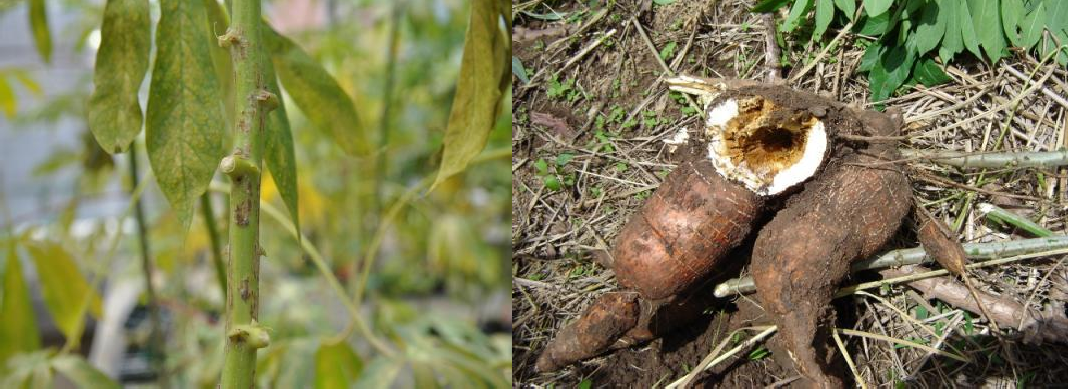 HIV/AIDSLike most Central and South [Continent]an countries, [A country] has a high death rate ranking number [xxx] worldwide with [xxx] persons per each [xxx],[xxx] persons. The problem in [A country] is the increase with [xxx]% of new infections in [xxx] ([xxx]: [xxx],[xxx] new infections; [xxx]: [xxx],[xxx] new infections; [xxx] also [xxx],[xxx] new infections) instead of a decrease. In [xxx] approximately [xxx],[xxx] persons in [A country] had HIV/AIDS. The disease is not yet a major problem, but the threat of an increasing number of people with HIV/AIDS is likely to affect the availability of labour.TheftThe low standards of living in [A country] can result in theft not only of Fruit Product roots or residue, but also of the land machines, equipment, tools, furniture, and spares in the factory etc. Consequently, it is important to arrange for sufficient security. In the business plan we have included [xxx] security officers. Furthermore, other measures to prevent theft will be necessary like a good registration of spares, tools, land machines etc. The risk of theft of Fruit Product roots is not very high due to the fact that our Fruit Product roots cannot be eaten.Globalization[A country] Fruit Product products might face competition through increased imports. At this moment [A country] is importing Fruit Product products mainly to produce ethanol but will reduce this in case of a higher domestic Fruit Product production. Nigeria is the biggest producer of Fruit Product products in the world, but it is mainly focused on the domestic demand. Thailand and Vietnam are exporting the most, but this is done to China. The  risk of an increased import seems therefore limited.Appendix [xxx]: Balance sheetAppendix [xxx]: Cash Flow StatementAppendix [xxx]: Profit & Loss StatementAppendix [xxx]: Detailed look into production processThe Fruit Product production process is a vital component in the cultivation and processing of Fruit Product as residue, flour, etc. In this section, we will explore the intricacies of the Fruit Product production process, from the initial cultivation and planting stages to the harvesting, processing, and eventual utilization of the harvested Fruit Product roots. Understanding the various steps involved in Fruit Product production is essential for ensuring optimal yields, quality, and efficiency in the entire value chain.The production of Fruit Product can be divided into the production of the Fruit Product roots and the processing in the factory into Fruit Product products.The production of Fruit Product rootsImportant matters regarding the production of Fruit Product roots on the land:The land amounts to [xxx],[xxx] hectares and is localized at [Region] in the district Ho in the region [some] in [A country]. Before we can begin the ploughing and planting, the existing trees and plants will have to be removed. The costs offered by local companies amount to € [xxx] per hectare. Each day [xxx] hectares can be cultivated. In the business plan we  have planned to begin the cultivation in December [xxx] and to cultivate each month [xxx] hectares (which agrees with the rotation plan). The total costs amount to € [xxx],[xxx] per month ([xxx] hectares X € [xxx]). The total costs of € [xxx],[xxx],[xxx] will be made for € [xxx],[xxx] in [xxx] and € [xxx],[xxx],[xxx] in [xxx].  In the balance sheet of XYZ Ltd. we have presented the costs of cultivation as an asset, which has been depreciated over the lease tenure. To be conservative, we have not calculated with the possibility to cultivate the land with our own machines nor with a possible sales revenue related to the sales of the trees which will be cut. We intend to explore this option further in the coming months.Field rotationThe process of producing the Fruit Product roots is as follows:Site selectionAnonymous Co. has the possibility to rent [xxx],[xxx] acres of land for hire at € [xxx] per acre (€ [xxx],[xxx] per hectare) for a period of [xxx] years. The main part of this land will be used for the production of Fruit Product roots and a minor part will be used for the factory, the lagoon, and roads.To loosen the soil surface, we need the following: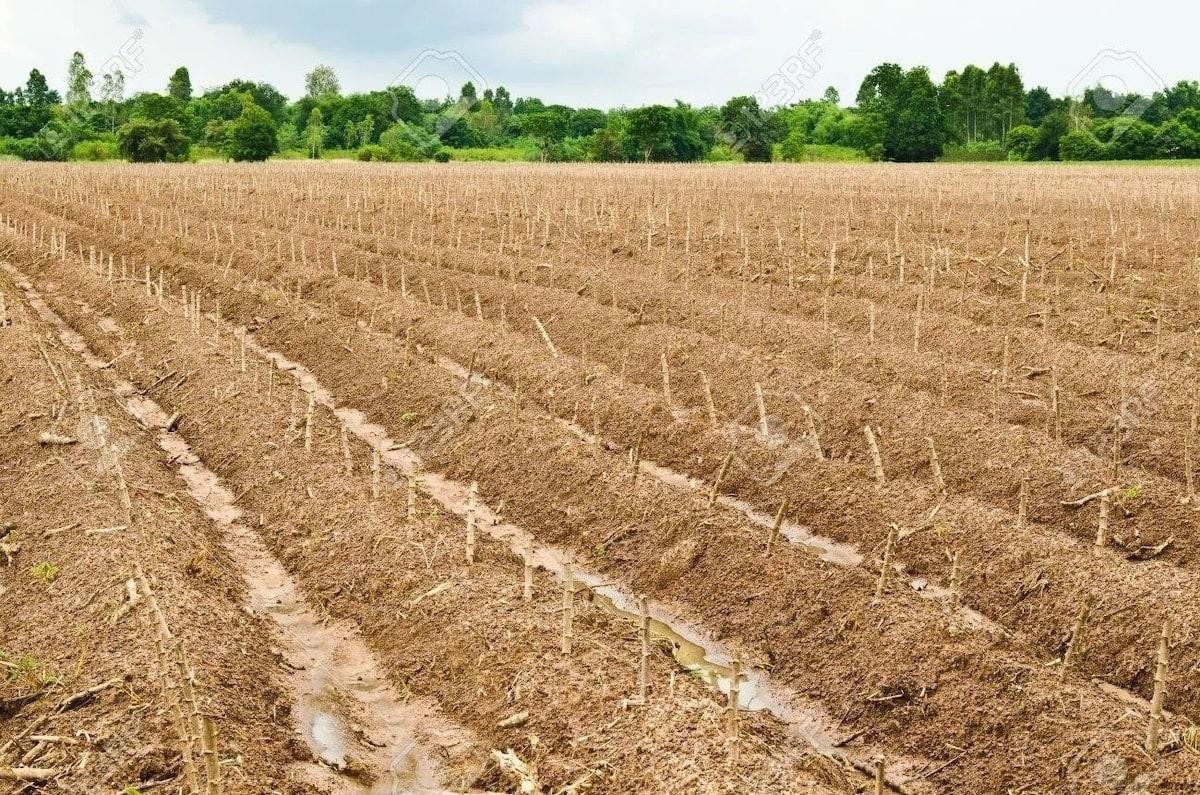 For the planting we will need the following:For weeding and spraying, we need the following:The harvesting involves the cutting of the stems at a height of [xxx] to [xxx] cm from the ground followed by the removing of the tubers. For the harvesting we will need the followingAfter the tubers have been harvested, the soil needs to recover and be fertilized during a period of [xxx] months. For fertilization we prefer to use the Fruit Product pulp produced during the fabrication and in addition organic fertilizers like animal manure. This pulp will be brought from the factory to the field with the same tractors which bring the Fruit Product tubers to the factory.During the harvesting the stems will be cut. These stems can be used for planting. In the first year the company has to purchase the stem cuttings. In the years thereafter we can use the stems produced ourselves from our own Fruit Product plants. There are many Fruit Product varieties available, and they differ very much in their maturity period, the yield, the dried contents, the use, and their resistance. The prognosticated costs for the first year exist of the purchase price of the Fruit Product stems which amounts to Euros [xxx],[xxx].The cutting of the stems will be done by the planting machines. After the first production we will use the stems of the Fruit Product plants produced by ourselves. We calculate € [xxx],[xxx] in additional costs.Total cost of production of the Fruit Product roots is as follows:The purchase of Fruit Product stems for the first year is predicted at € [xxx],[xxx]. As explained above, we calculated € [xxx],[xxx] after this first year.The costs of the production of the Fruit Product roots include depreciation of the land machines:Fruit Product Residue Production ProcessAs described in Table [xxx]: Production estimate, the projected consumption of Fruit Product tubers per year amounts to [xxx],[xxx] tubers. At a residue extraction efficiency of [xxx]%, production can be estimated as [xxx],[xxx] tons of Fruit Product residue per year ([xxx]% of [xxx],[xxx]).The direct costs to produce Fruit Product residue are as follows:* In the first year the stems will be purchased resulting in higher production costs in this period.The supplies and utilities consist mainly of diesel for the generators and low pour fuel oil (LPFO) for steam production. Breakdown as below:The direct labour costs consist of the personnel necessary in the factory, besides the management and other indirect personnel and besides the people who will work in the field. All persons will be [A country]ian.Operating expensesA breakdown of the operating expenses is as follows:The breakdown for Management/supervisors cost is as follows:Next to the Dutch directors, a CEO from Ghanese will be appointed. The supervisors will be European. XYZ Ltd. finds it very important to have European supervisors in order to secure sufficient control.The Dutch company will not only supervise the subsidiary in [A country] but will also control the financial administration and the cash flow of this subsidiary.Factory and land machinesThe investments consist of the factory (building, Fruit Product machines, etc.) and the land machines (for the land and the factory).FactoryA breakdown of the investments in the factory is as follows:Fruit Product residue production linesXYZ Ltd. will be acquiring two Fruit Product residue production lines for its subsidiary. The first production line will be dedicated to processing Fruit Product tubers grown by the company itself. The second production line will handle the Fruit Product tubers supplied by local farmers. This approach, combining our own production with collaboration with local farmers, ensures a reliable and consistent supply of Fruit Product roots right from the start. In the business plan, the investment in the second residue production line is accounted for, but no operational income from this line is included, as the company's viability is not dependent on revenue generated from these farmers. As outlined in table [xxx], each production line has a capacity to process [xxx].[xxx] tons of Fruit Product tubers per hour. With a residue extraction efficiency of [xxx]%, this translates to a production output of [xxx].[xxx] tons of Fruit Product residue per hour. The production is based on operating at [xxx]% capacity, which amounts to [xxx].[xxx] hours per day and [xxx].[xxx] days per year. Consequently, the total annual residue production is projected to reach [xxx],[xxx] tons of Fruit Product residue ([xxx].[xxx] tons of residue per hour X [xxx].[xxx] hours X [xxx].[xxx] days).The Fruit Product residue production line consists of production equipment which can be divided into the following sections:The cleaning section The processing section The dehydration section Electric control systemsLaboratory instrumentsIn the cleaning section, the process involves removing stems, branches, sand/mud, and peels from the Fruit Product roots. The roots are then washed with water and cut into small pieces. Key equipment used in this section includes the dry sieve, rotary washer, and water leaking sieve.Moving on to the processing section, the Fruit Product pieces are initially broken down into small granules, which are then pumped into several centrifugal sieves to form residue cakes. Residue milk is produced using hydroclone equipment. Important equipment in this section includes the cutting machine, rasper, multiple centrifugal sieves, hydro-cyclone equipment, and peeler centrifuge.In the dehydration section, the residue cakes undergo drying and sifting processes to obtain fine Fruit Product residue. The equipment used in this section includes the flash dryer, exhaust fan, and residue sifter. The electric control system is responsible for monitoring the overall production status of the workshop.Furthermore, the laboratory equipment includes the residue whiteness tester, residue thinness tester, and pH value tester, which are utilized for quality testing and analysis purposes.In the cleaning section, stems and branches, sand/mud and the peels of the roots will be removed. Then the roots will be water washed and cut into small pieces. Important equipment in this section is the dry sieve, the rotary washer and the water leaking sieve. In the processing section the Fruit Product pieces are first broken into small granules followed by pumping these granules to several centrifugal sieves into residue cakes. The hydroclone equipment produces residue milk. Important equipments are the cutting machine, the rasper, several centrifugal sieves, the hydro-cyclone equipment, and the peeler centrifuge. In the dehydration section the residue cakes will be dried and sifted into fine Fruit Product residue. Equipment consists of the flash dryer, the exhaust fan, and the residue sifter. The electric control system monitors the whole workshop production state. The laboratory equipment consists of the residue whiteness tester, the residue thinness tester, and the PH value tester.In addition, the residue production line consists of utility equipment (the air compressor, steam boiler, tanks for acid and water), auxiliary equipment (pipes, fittings, valves, cables etc.) and generators. Also included are the advisory services and the shipping costs.The costs of the second residue production line are the same as for the first residue production line except for the advisory services.Factory buildingThe factory building, including installations, will cost € [xxx],[xxx]. The building will be approximately [xxx],[xxx] m[xxx] ([xxx] acres). This building area will be sufficient for two Fruit Product residue production lines, a warehouse, the lab rooms, office buildings etc. The building will be built on a concrete base, upon which a metal frame will be installed. The walls will be made of flexible material. Except for the concrete base, the building and the residue machine production lines can be removed in case this is necessary. One reason could be in case of a problem regarding the land. In [A country] it is not a custom and/or possible to give a long-term security regarding the land. Another reason could be the necessity of new land to produce Fruit Product roots.OthersThe costs of pipes to the production lineation are estimated to be € [xxx],[xxx]. Next to the factory will have a lagoon for cleaning water and a pool to collect sewage. This will be done in-house using our own machines. Furthermore, we will need furniture and computers.Land machinesThe machines we need on the land will be purchased by XYZ Ltd. and they can be divided as follows:The ploughing machines consist of a plough, a harrow, two cutters and three tractors, the spraying machines consist of a field spray and one tractor, the weeding machines consist of a weeding machine and a weed tractor, for planting we will use two planting machines, two tractors, one wagon for the transportation of production line goods, for harvesting we will use two harvesting machines, three tractors and three dump trucks and the machines for the factory consist of two spikes, one crane, one bulldozer and two company cars.In €Equity infusion[xxx],[xxx]Debt financing[xxx],[xxx],[xxx]Total funds required[xxx],[xxx],[xxx]Land readiness expenditure[xxx],[xxx],[xxx]Factory building[xxx],[xxx]Factory Equipment[xxx],[xxx],[xxx]Land Machinery[xxx],[xxx],[xxx]Furniture, office equipment[xxx],[xxx]Startup costs[xxx],[xxx],[xxx]Investment[xxx],[xxx]Use of funds[xxx],[xxx],[xxx]StrengthsWeaknessesOne factory with two production lines, ensuring a reliable supply to industrial/commercial end users. Second production line to support local farmers.High domestic demand for Fruit Product derivatives with potential for industrial processing.Good climate for Fruit Product farming in [A country].Availability of high yielding varieties of Fruit ProductChallenges in land tenure system affecting large-scale mechanized farming.Lack of mechanization in Fruit Product farming.Fragmentation of Fruit Product farms and limited cooperation among farmers.OpportunitiesThreatsSupportive government policies and initiatives promoting Fruit Product production.Wide range of potential uses for Fruit Product residue in various industries.Limited commercial/industrial performance by farmers.Risk of Fruit Product diseases impacting yields. HIV/AIDS prevalence affecting labor availability.Potential theft of equipment and resources.Competition from imported Fruit Product products.[xxx]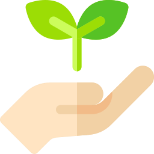 Site selection and cultivation[xxx]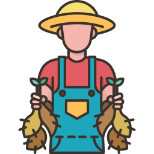 Harvesting / Fertilization[xxx]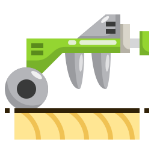 Field preparation (ploughing)[xxx]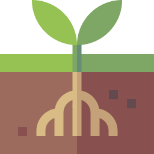 Seeding[xxx]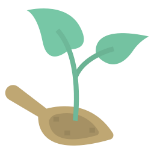 Planting[xxx]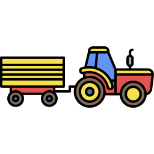 Transporting to the factory[xxx]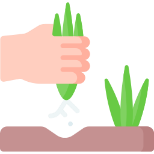 Weeding/spraying[xxx]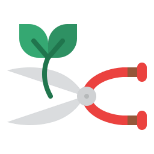 Selections of cuttings / seedingSite selection and cultivationSite selection and cultivationSite selection and cultivationSite selection and cultivationSite selection and cultivationTable [xxx]: ProcessNo. of monthsPloughing[xxx]Planting[xxx]Weeding / Spraying[xxx]Harvesting[xxx]Seeding[xxx]Total[xxx]Table [xxx]: Production estimateCalculation / Ref.#Assumed factory capacity[xxx]%Working hours per day [xxx] x capacity [xxx]%[xxx].[xxx] hoursWorking days per year [xxx] x capacity [xxx]%[xxx].[xxx] daysFactory design (no. of tons of Fruit Product roots per hour)[xxx].[xxx] tonsConsumption per day (Designed capacity X no. of workings hours per day) [xxx].[xxx] X [xxx].[xxx][xxx] tonsConsumption per year (Designed capacity X no. of workings days per year X workings hours per day) [xxx].[xxx]X [xxx].[xxx] X [xxx].[xxx][xxx],[xxx] tonsConsumption per month (Consumption per year / [xxx])[xxx],[xxx] / [xxx][xxx],[xxx] tonsAssume Fruit Product production per hectare[xxx] tonsRequired land for cultivation per month[xxx],[xxx] / [xxx][xxx] hectaresNo. of monthsAs per table [xxx][xxx]Total land required for cultivation in hectares[xxx] X [xxx][xxx],[xxx] hectaresTotal land required for cultivation in Acres[xxx],[xxx] acresField preparation (ploughing)Table [xxx]: Field preparationIn EurosOne plough (depreciation)[xxx],[xxx]One harrow (depreciation)[xxx],[xxx]Two cutters (depreciation)[xxx]Three tractors (depreciation)[xxx],[xxx]Maintenance ([xxx]%)[xxx],[xxx]Fuel[xxx],[xxx]One fulltime skilled person[xxx],[xxx]Two fulltime unskilled persons[xxx],[xxx]Miscellaneous[xxx],[xxx]Total per year[xxx],[xxx]PlantingTable [xxx]: PlantingTable [xxx]: PlantingIn EurosTwo planting machines (depreciation)Two planting machines (depreciation)[xxx],[xxx]One wagon (depreciation)One wagon (depreciation)[xxx],[xxx]Two tractors (depreciation)Two tractors (depreciation)[xxx],[xxx]Maintenance ([xxx]%)Maintenance ([xxx]%)[xxx],[xxx]FuelFuel[xxx],[xxx]One fulltime skilled personOne fulltime skilled person[xxx],[xxx]Three fulltime unskilled personsThree fulltime unskilled persons[xxx],[xxx]MiscellaneousMiscellaneous[xxx],[xxx]Total per yearTotal per year[xxx],[xxx]Weeding/sprayingWeeding/sprayingWeeding/sprayingTable [xxx]: WeedingTable [xxx]: WeedingIn EurosOne weeding tractor (depreciation)One weeding tractor (depreciation)[xxx],[xxx]One weed machine (depreciation)One weed machine (depreciation)[xxx]One field spray (depreciation)One field spray (depreciation)[xxx],[xxx]One tractor (depreciation)One tractor (depreciation)[xxx],[xxx]Maintenance ([xxx]%)Maintenance ([xxx]%)[xxx],[xxx]FuelFuel[xxx],[xxx]ChemicalsChemicals[xxx],[xxx]Two fulltime skilled personsTwo fulltime skilled persons[xxx],[xxx]One fulltime unskilled personsOne fulltime unskilled persons[xxx],[xxx]MiscellaneousMiscellaneous[xxx],[xxx]Total per yearTotal per year[xxx],[xxx]Harvesting / FertilizationHarvesting / FertilizationHarvesting / FertilizationTable [xxx]: HarvestingTable [xxx]: HarvestingIn EurosTwo harvesting machines (depreciation)Two harvesting machines (depreciation)[xxx],[xxx]Three tractors (depreciation)Three tractors (depreciation)[xxx],[xxx]Three dump trucks (depreciation)Three dump trucks (depreciation)[xxx],[xxx]Maintenance ([xxx]%)Maintenance ([xxx]%)[xxx],[xxx]FuelFuel[xxx],[xxx]Two fulltime skilled personsTwo fulltime skilled persons[xxx],[xxx]Three fulltime unskilled personsThree fulltime unskilled persons[xxx],[xxx]MiscellaneousMiscellaneous[xxx],[xxx]Total per yearTotal per year[xxx],[xxx]Seeding/fertilizationSeeding/fertilizationSeeding/fertilizationSelections of cuttings / seedingTable [xxx]: Production costIn EurosLand hire[xxx],[xxx]Ploughing[xxx],[xxx]Planting[xxx],[xxx]Weeding/ spraying[xxx],[xxx]Harvesting[xxx],[xxx]Insurances[xxx],[xxx]Production costs of the Fruit Product tubers[xxx],[xxx],[xxx]Raw materials (made from our own stems)[xxx],[xxx]Total per year[xxx],[xxx],[xxx]Table [xxx]a: Production costIn EurosCosts of the production of the Fruit Product roots excl. depreciation[xxx],[xxx],[xxx]Depreciation[xxx],[xxx]Total[xxx],[xxx],[xxx]Table [xxx]: Direct costs of residue productionIn EurosProduction costs of the Fruit Product tubers[xxx],[xxx],[xxx]Raw materials (made from our own stems) *[xxx],[xxx]Supplies and utilities (table [xxx]a below)[xxx],[xxx],[xxx]Maintenance and repair of the factory[xxx],[xxx]Direct labour costs[xxx],[xxx]Total production costs of residue[xxx],[xxx],[xxx]Table [xxx]a: Supplies and utilitiesIn EurosDiesel for electrical power[xxx],[xxx]LPFO for steam production[xxx],[xxx]Packaging materials[xxx],[xxx]Slaked lime for water treatment[xxx],[xxx]Sodium bisulphite to prevent discoloration of residue[xxx],[xxx]Sodium hypochlorite for cleaning equipments[xxx],[xxx]Caustic soda[xxx],[xxx]Total supplies and utilities cost[xxx],[xxx],[xxx]Table [xxx]: PersonnelHeadcountCost p.a. per headTotal in EurosForemen for maintenance & transport[xxx][xxx],[xxx][xxx],[xxx]Foremen for processing shifts[xxx][xxx],[xxx][xxx],[xxx]Fruit Product receipt/ cleaning section[xxx][xxx],[xxx][xxx],[xxx]Laboratory[xxx][xxx],[xxx][xxx],[xxx]Packing[xxx][xxx],[xxx][xxx],[xxx]Truck driver[xxx][xxx],[xxx][xxx],[xxx]Unskilled operators[xxx][xxx],[xxx][xxx],[xxx]Unskilled workers for processing[xxx][xxx],[xxx][xxx],[xxx][xxx][xxx],[xxx]Table [xxx]: Operating expensesIn EurosManagement/supervisors as per table [xxx]a[xxx],[xxx]Office/ location[xxx],[xxx]Management costs [A company’s][xxx],[xxx]Marketing[xxx],[xxx]Other operating expenses[xxx],[xxx]Total operating expenses[xxx],[xxx]Table [xxx]a: Management/supervisor PersonnelHeadcountCost p.a. per headTotal in EurosCEO [A country][xxx][xxx],[xxx][xxx],[xxx]General supervisor (European)[xxx][xxx],[xxx][xxx],[xxx]Supervisor fields planting and harvesting (European)[xxx][xxx],[xxx][xxx],[xxx]Supervisor residue production (European)[xxx][xxx],[xxx][xxx],[xxx]Supervisor workshop, factory, and field material (European)[xxx][xxx],[xxx][xxx],[xxx][xxx][xxx],[xxx]Table [xxx]: Office personnelHeadcountCost p.a. per headTotal in EurosOffice clerks[xxx][xxx],[xxx][xxx],[xxx]Semi-skilled security officers[xxx][xxx],[xxx][xxx],[xxx][xxx][xxx],[xxx]Table [xxx]: Investment breakdownIn EurosFruit Product residue production line [xxx] (own production)[xxx],[xxx],[xxx]Fruit Product residue production line [xxx] (for farmers)[xxx],[xxx],[xxx]Factory building[xxx],[xxx]Piping to the production lineation[xxx],[xxx]Lagoons[xxx],[xxx]Furniture[xxx],[xxx]Computers[xxx],[xxx]Total investment[xxx],[xxx],[xxx]Table [xxx]: Machinery costIn EurosFor ploughing[xxx],[xxx]For spraying[xxx],[xxx]For weeding[xxx],[xxx]For planting[xxx],[xxx]For harvesting[xxx],[xxx]For the factory[xxx],[xxx]Total investment[xxx],[xxx],[xxx]